	16+                                                                                                           выпуск №31(285) 23.12.2022гПечатное средство массовой информации сельского поселения Большая Дергуновка муниципального района Большеглушицкий Самарской области – газета _____________________________________________________________________________ОФИЦИАЛЬНОЕ ОПУБЛИКОВАНИЕМУНИЦИПАЛЬНОЕ УЧРЕЖДЕНИЕАДМИНИСТРАЦИЯСЕЛЬСКОГО ПОСЕЛЕНИЯБОЛЬШАЯ ДЕРГУНОВКАМУНИЦИПАЛЬНОГО РАЙОНАБОЛЬШЕГЛУШИЦКИЙСАМАРСКОЙ ОБЛАСТИ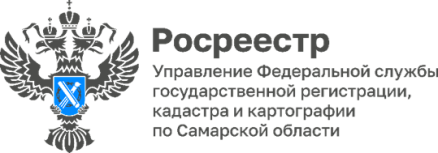 12.12.2022Жители Самарской области покупали недвижимость в регионах ПФОЗа 11 месяцев 2022 года жители Самарской области подали более 17,5 тысяч заявлений для оформления недвижимости по экстерриториальному принципу. Напомним, что экстерриториальный принцип – это возможность обратиться в МФЦ за регистрацией права или кадастровым учетом на объект недвижимости, расположенный в любом регионе России, независимо от места расположения объекта недвижимости. В этом году заявители Самарской области чаще всего приобретали недвижимость в Саратовской, Волгоградской, Пензенской и Ульяновской, а также в Астраханской областях. А в Самарской области недвижимость чаще всего покупали заявители из Москвы, Саратова, Оренбурга и Казани. - Экстерриториальный прием позволяет экономить время и материальные затраты заявителей. С января по ноябрь в Управление Росреестра поступило 17552 заявления по экстерриториальному принципу, 80% из них – через МФЦ. После оказания услуги заявитель получает выписку из Единого государственного реестра недвижимости, подтверждающую проведение учетно-регистрационных действий, - рассказала заместитель руководителя Управления Росреестра по Самарской области Татьяна Титова. По экстерриториальному принципу в нашем регионе можно подать заявление на проведение учетно-регистрационных действий в 88 офисах многофункциональных центров Самарской области. - Для предоставления услуги необходимо прийти в МФЦ. Возможно посетить МФЦ по живой очереди либо по предварительной записи - как удобно заявителю. Следует отметить, что обратиться можно в любой удобный офис МФЦ Самарской области. Эта услуга пользуется спросом, ведь теперь не надо ехать в другой регион, чтобы продать или купить недвижимость, - говорит директор ГКУ СО «Уполномоченный многофункциональный центр» Павел Синёв.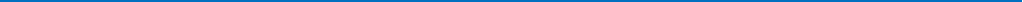 Материал подготовлен пресс-службой Управления Росреестра по Самарской областиКонтакты для СМИ:  Никитина Ольга Александровна, помощник руководителя Управления Росреестра по Самарской области Телефон: (846) 33-22-555, Мобильный: 8 (927) 690-73-51 Эл. почта: pr.samara@mail.ru Социальные сети: https://t.me/rosreestr_63, https://vk.com/rosreestr63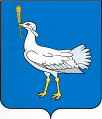 РОССИЙСКАЯ ФЕДЕРАЦИЯМУНИЦИПАЛЬНЫЙ  РАЙОНБОЛЬШЕГЛУШИЦКИЙСАМАРСКОЙ  ОБЛАСТИАДМИНИСТРАЦИЯСЕЛЬСКОГО  ПОСЕЛЕНИЯБОЛЬШАЯ ДЕРГУНОВКА________________________ПОСТАНОВЛЕНИЕот  12 декабря  2022 года  № 86О внесении изменений в Постановление администрации сельского поселения Большая Дергуновка  муниципального района Большеглушицкий Самарской области  от  27.09.2022 г. № 62 «Об утверждении схемы размещения гаражей, являющихся некапитальными сооружениями, и стоянок технических или других средств передвижения инвалидов вблизи их места жительства на территории сельского поселения Большая Дергуновка муниципального района Большеглушицкий Самарской области»Руководствуясь Земельным кодексом Российской Федерации, Федеральным законом от 06.10.2003 № 131-ФЗ «Об общих принципах организации местного самоуправления в Российской Федерации», Уставом сельского поселения Большая Дергуновка муниципального района Большеглушицкий Самарской области, Администрация сельского поселения Большая Дергуновка муниципального района Большеглушицкий Самарской областиПОСТАНОВЛЯЕТ:1. Внести в постановление администрации сельского поселения Большая Дергуновка муниципального района Большеглушицкий Самарской области от 27.09.2022 г. № 62 «Об утверждении схемы размещения гаражей, являющихся некапитальными сооружениями, и стоянок технических или других средств передвижения инвалидов вблизи их места жительства на территории сельского поселения Большая Дергуновка муниципального района Большеглушицкий Самарской области» (далее – постановление) следующие изменения:1.1. Приложение к постановлению изложить в редакции согласно приложению к настоящему постановлению.2. Опубликовать настоящее Постановление в газете «Большедергуновские Вести» и разместить на официальном сайте Администрации сельского поселения Большая Дергуновка муниципального района Большеглушицкий Самарской области в информационно-коммуникационной сети Интернет.3. Настоящее Постановление вступает в силу после его официального опубликования.И.о. Главы сельского поселения Большая Дергуновка муниципального районаБольшеглушицкий Самарской области                                                          В.И. ДыхноПриложениек постановлению Администрации сельского поселения Большая Дергуновкамуниципального района Большеглушицкий Самарской области «О внесении изменений в Постановление администрации сельского поселения Большая Дергуновка  муниципального района Большеглушицкий Самарской области  от  27.09.2022 г. № 62 «Об утверждении схемы размещения гаражей, являющихся некапитальными сооружениями, и стоянок технических или других средств передвижения инвалидов вблизи их места жительства на территории сельского поселения Большая Дергуновка муниципального района Большеглушицкий Самарской области»» от 12 декабря 2022г. № 86«Приложениек постановлению Администрации сельского поселения Большая Дергуновкамуниципального района Большеглушицкий Самарской области «Об утверждении схемы размещения гаражей, являющихся некапитальными сооружениями,и стоянок технических или других средств передвижения инвалидоввблизи их места жительства на территории сельского поселения Большая Дергуновкамуниципального района Большеглушицкий Самарской области» от 27 сентября 2022г. № 62Схемаразмещения гаражей, являющихся некапитальными сооружениями, и стоянок технических или других средств передвижения инвалидов вблизи их места жительства на территории сельского поселения Большая Дергуновка муниципального района Большеглушицкий Самарской области(далее – схема)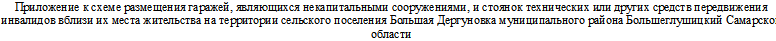 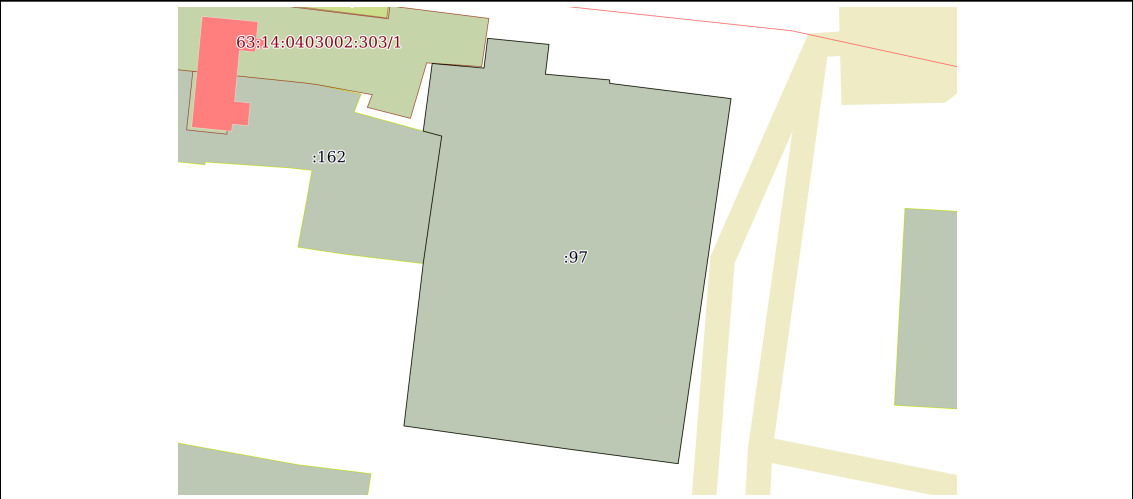 РОССИЙСКАЯ ФЕДЕРАЦИЯМУНИЦИПАЛЬНЫЙ  РАЙОНБОЛЬШЕГЛУШИЦКИЙСАМАРСКОЙ  ОБЛАСТИАДМИНИСТРАЦИЯСЕЛЬСКОГО  ПОСЕЛЕНИЯБОЛЬШАЯ ДЕРГУНОВКА________________________ПОСТАНОВЛЕНИЕот  12 декабря  2022 года  № 87Об утверждении Программы профилактики рисков причинения вреда (ущерба) охраняемым законом ценностям при осуществлении муниципального контроля в сфере благоустройства на территории сельского поселения Большая Дергуновка муниципального района Большеглушицкий Самарской области на 2023 годВ соответствии с Федеральным законом от 31.07.2020 № 248-ФЗ «О государственном контроле (надзоре) и муниципальном контроле в Российской Федерации», Федеральным законом от 06.10.2003 № 131-ФЗ «Об общих принципах организации местного самоуправления в Российской Федерации», постановлением Правительства РФ от 25.06.2021 № 990 «Об утверждении Правил разработки и утверждения контрольными (надзорными) органами программы профилактики рисков причинения вреда (ущерба) охраняемым законом ценностям», руководствуясь Уставом сельского поселения Большая Дергуновка муниципального района Большеглушицкий Самарской области, Администрация сельского поселения Большая Дергуновка муниципального района Большеглушицкий Самарской области                                                           ПОСТАНОВЛЯЕТ:1. Утвердить Программу профилактики рисков причинения вреда (ущерба) охраняемым законом ценностям при осуществлении муниципального контроля в сфере благоустройства на территории сельского поселения Большая Дергуновка муниципального района Большеглушицкий Самарской области.2. Опубликовать настоящее Постановление в газете «Большедергуновские Вести» и разместить на официальном сайте Администрации сельского поселения Большая Дергуновка муниципального района Большеглушицкий Самарской области в информационно-коммуникационной сети Интернет.3. Настоящее Постановление вступает в силу после его официального опубликования.4. Контроль за исполнением настоящего постановления оставляю за собой.И.о. Главы сельского поселения Большая Дергуновка муниципального районаБольшеглушицкий Самарской области                                               В.И. Дыхно	Приложениек постановлению Администрации сельского поселения Большая Дергуновкамуниципального района Большеглушицкий Самарской области «Об утверждении Программы профилактики рисков причинения вреда (ущерба) охраняемым законом ценностям при осуществлении муниципального контроля в сфере благоустройства на территории сельского поселения Большая Дергуновка муниципального района Большеглушицкий Самарской области на 2023 год» от 12 декабря 2022г. № 87Программа профилактики рисков причинения вреда (ущерба) охраняемым законом ценностям при осуществлении муниципального контроля в сфере благоустройства на территории сельского поселения Большая Дергуновка муниципального района Большеглушицкий Самарской области на 2023 год 1.Общие положения1.1. На территории сельского поселения Большая Дергуновка муниципального района Большеглушицкий Самарской области осуществляется муниципальный контроль в сфере благоустройства:1.2. Функции муниципального контроля осуществляет - администрация сельского поселения Большая Дергуновка муниципального района Большеглушицкий Самарской области.1.3. В соответствии с действующим законодательством, муниципальный контроль осуществляется в форме проведения внеплановых проверок соблюдения правил благоустройства на территории сельского поселения Большая Дергуновка муниципального района Большеглушицкий Самарской области, согласно нормативно правовых актов сельского поселения Большая Дергуновка муниципального района Большеглушицкий Самарской области (далее - сельское поселение).1.4. Проведенный анализ показал, что основными причинами, факторами и условиями, способствующими нарушению требований в сфере благоустройства подконтрольными субъектами на территории сельского поселения, являются:а) не сформировано понимание исполнения требований в сфере благоустройства у подконтрольных субъектов;б) необходимость дополнительного информирования подконтрольных субъектов по вопросам соблюдения требований в сфере благоустройства;в) не создана система обратной связи с подконтрольными субъектами по вопросам применения требований правил благоустройства, в том числе с использованием современных информационно-телекоммуникационных технологий.1.5. Предостережения о недопустимости нарушения (неисполнения) требований установленных международными договорами Российской Федерации, федеральными законами и принимаемыми в соответствии сними нормативными правовыми актами в сфере благоустройства сельского поселения в соответствии со статьей 44 Федерального закона от 26.12.2008 № 248-ФЗ «О государственном контроле (надзоре) и муниципальном контроле в Российской Федерации», если иной порядок не установлен федеральным законом, выдаются администрацией сельского поселения Большая Дергуновка муниципального района Большеглушицкий Самарской области (далее - Администрация).1.6. Программа профилактики рисков причинения вреда (ущерба) охраняемым законом ценностям (далее - программа профилактики рисков причинения вреда) в рамках осуществления муниципального контроля в сфере благоустройства на следующий год утверждается ежегодно, до 20 декабря текущего года.1.7. Для целей настоящей Программы используются следующие основные термины и их определения:Профилактическое мероприятие - мероприятие, проводимое Администрацией в целях предупреждения возможного нарушения всеми контролируемыми лицами обязательных требований, направленное на снижение рисков причинения ущерба охраняемым законом ценностям и отвечающее следующим признакам:- отсутствие принуждения и рекомендательный характер мероприятий для подконтрольных субъектов;- отсутствие неблагоприятных последствий (вред, ущерб или угроза их причинения, применение санкций, выдача предписаний, предостережений о недопустимости нарушения обязательных требований, привлечение к ответственности) в отношении подконтрольных субъектов;- направленность на выявление причин и факторов несоблюдения обязательных требований;- отсутствие организационной связи с мероприятиями по контролю.Обязательные требования - требования к деятельности подконтрольных субъектов, а также к выполняемой ими работе, имеющие обязательный характер.Подконтрольные субъекты - юридические лица и индивидуальные предприниматели, осуществляющие деятельность в границах сельского поселения, обеспечивающие благоустройство на прилегающей территории.2. Цели и задачи Программы2.1. Цели Программы:- предупреждение и профилактика нарушений требований правил благоустройства юридическими лицами, индивидуальными предпринимателями, гражданами;- повышение уровня благоустройства, соблюдения чистоты и порядка;- предотвращение угрозы безопасности жизни и здоровья людей;- увеличение доли хозяйствующих субъектов, соблюдающих требования в сфере благоустройства.2.2. Задачи Программы:- укрепление системы профилактики нарушений обязательных требований, установленных законодательством, путем активизации профилактической деятельности Администрации;- формирование у всех участников контрольной деятельности единого понимания обязательных требований при осуществлении предпринимательской деятельности;- повышение прозрачности осуществляемой Администрацией контрольной деятельности;- стимулирование добросовестного соблюдения обязательных требований всеми контролируемыми лицами;- создание системы консультирования и информирования подконтрольных субъектов.3. План мероприятий ПрограммыЗадачи Программы достигаются посредством реализации мероприятий, предусмотренных планом мероприятий по профилактике нарушений в сфере благоустройства на 2023 год и планируемый период (Приложение к Программе).4. Целевые показатели ПрограммыРезультатом выполнения мероприятий, предусмотренных планом мероприятий по профилактике нарушений является снижение уровня нарушений субъектами, в отношении которых осуществляется муниципальный контроль, обязательных требований.5. Сведения о результатах профилактической работы за год размещаются в виде годового отчета об осуществлении муниципального контроля.Приложение к Программе профилактики рисков причинения вреда (ущерба) охраняемым законом ценностям при осуществлении муниципального контроля в сфере благоустройства на территории сельского поселения Большая Дергуновка муниципального района Большеглушицкий Самарской областиПлан мероприятий по профилактике нарушений в рамках осуществления муниципального контроля в сфере благоустройства на территории сельского поселения Большая Дергуновка муниципального района Большеглушицкий Самарской области на 2023 год 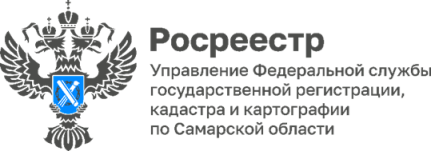 14.12.2022Состоялось совещание Общественного совета при Росреестре Росреестр провел четвертое в 2022 году заседание Общественного совета, в котором приняли участие общественные советы при всех территориальных органах ведомства, в том числе члены Общественного совета при Управлении Росреестра по Самарской области, который возглавляет президент Торгово-промышленной палаты Самарской области Валерий Фомичев. Председатель Общественного совета при Росреестре Александр Каньшин подчеркнул, что заседание в расширенном формате – еще один шаг к единой модели взаимодействия со всеми субъектами России.«Мы в первую очередь ориентируемся на потребности людей, бизнеса, профсообщества, наших партнеров среди органов власти. Чтобы правильно и своевременно обозначить векторы развития, важно быть в постоянном контакте с регионами, формировать общую повестку. Обратная связь помогает понимать проблематику каждого субъекта, учитывать его специфику и принимать быстрые решения. При этом результат определяет личная включенность руководителей территориальных органов в отраслевые проекты и поддержка региональных общественных советов», – заявил глава Росреестра Олег Скуфинский.Заседания с участием региональных общественных советов станут ежеквартальными, при их непосредственном участии также будут организованы выездные встречи и консультации граждан по вопросам земли и недвижимости, открытые диалоги и семинары.«Общественный совет при Росреестре третий год подряд удерживает лидирующие позиции в рейтинге открытости Счетной палаты Российской Федерации, в 2022 году ведомство включено в число наиболее открытых государственных органов. Совещательный орган находится также в лидерах по итогам рейтинга Общественной палаты Российской Федерации. Формат проведения Общественного совета с участием регионов новый, однако уже на первом мероприятии стало понятно – он продуктивный. Мы обсудили в том числе законодательные инициативы Росреестра (и поддержали их) и познакомились с опытом работы наших коллег из других регионов», - говорит Валерий Фомичев, председатель Общественного совета при Управлении Росреестра по Самарской области.Материал подготовлен пресс-службой Управления Росреестра по Самарской областиКонтакты для СМИ:  Никитина Ольга Александровна, помощник руководителя Управления Росреестра по Самарской области Телефон: (846) 33-22-555, Мобильный: 8 (927) 690-73-51 Эл. почта: pr.samara@mail.ru Социальные сети: https://t.me/rosreestr_63, https://vk.com/rosreestr63РОССИЙСКАЯ ФЕДЕРАЦИЯМУНИЦИПАЛЬНЫЙ  РАЙОНБОЛЬШЕГЛУШИЦКИЙСАМАРСКОЙ  ОБЛАСТИАДМИНИСТРАЦИЯСЕЛЬСКОГО  ПОСЕЛЕНИЯБОЛЬШАЯ ДЕРГУНОВКА________________________ПОСТАНОВЛЕНИЕот  12 декабря  2022 года  № 88Об утверждении плана антинаркотических мероприятий на территории сельского поселения Большая Дергуновка муниципального района Большеглушицкий Самарской области на 2023 год.В  целях  минимизации  угрозы  распространения наркомании,  руководствуясь  Указами  Президента  Российской  Федерации  от  09.06.2010г. №690  «Об  утверждении Стратегии  государственной  антинаркотической  политики  Российской   Федерации  до  2020  года»,  от  18.10.2007 года  №1374    «О  дополнительных  мерах  по  противодействию  незаконному  обороту  наркотических  средств,  психотропных  веществ  и  их  прекурсоров»,  Администрация  сельского   поселения  Большая Дергуновка  муниципального  района  Большеглушицкий  Самарской  области ПОСТАНОВЛЯЕТ:         1. Создать  антинаркотическую  комиссию  при  Администрации   сельского  поселения  Большая Дергуновка  муниципального района Большеглушицкий Самарской области   (приложение  №1).         2. Утвердить  Положение  об  антинаркотической  комиссии  при  Администрации  сельского  поселения  Большая Дергуновка  муниципального района Большеглушицкий Самарской области  (приложение № 2).         3. Утвердить  план  антинаркотических  мероприятий  на  территории  сельского  поселения  Большая Дергуновка  муниципального района Большеглушицкий Самарской области на  2023  год  (приложение № 3).4. Контроль за исполнением настоящего постановления оставляю за собой.5. Опубликовать настоящее постановление  в газете «Большедергуновские Вести» и разместить на официальном сайте муниципального района Большеглушицкий Самарской области в сети «Интернет».6. Настоящее постановление вступает в силу со дня его официального опубликования  и распространяется на правоотношения, возникшие с     01  января 2023 года.И.о. Главы сельского поселения Большая Дергуновка муниципального района БольшеглушицкийСамарской области                                                                                     В.И. Дыхно                                                                              «СОСТАВАНТИНАРКОТИЧЕСКОЙ КОМИССИИАдминистрации сельского поселения Большая Дергуновка муниципального района Большеглушицкий Самарской области                                                         ПОЛОЖЕНИЕ 
    об антинаркотической комиссии сельского поселенияБольшая Дергуновка муниципального района Самарской области     1. Антинаркотическая комиссия сельского поселения Большая Дергуновка  (далее  Комиссия) является органом, осуществляющим деятельность по профилактике наркомании, а также минимизации и ликвидации последствий её проявлений.         Комиссия имеет сокращенное название - АНК. 2. Комиссия в своей деятельности руководствуется Конституцией Российской Федерации, федеральными конституционными законами, федеральными законами, указами Президента Российской Федерации, постановлениями и распоряжениями Правительства Российской Федерации, иными нормативными правовыми актами Российской Федерации,     решениями Государственного антинаркотического комитета, нормативно-правовыми актами администрации сельского поселения  Большая Дергуновка     муниципального района Большеглушицкий Самарской  области, а также настоящим Положением.3. Комиссия осуществляет свою деятельность во взаимодействии с антинаркотической комиссией муниципального района Большеглушицкий, правоохранительными органами муниципального района Большеглушицкий, администрацией школы, медпункта, общественными объединениями и организациями.4. Руководителем Комиссии является глава сельского поселения Большая Дергуновка     муниципального района Большеглушицкий Самарской области.          5. Основными задачами Комиссии являются:         а) деятельность по профилактике наркомании, а также по минимизации и ликвидации последствий её проявлений;         б) участие в реализации на территории  сельского поселения  Большая Дергуновка муниципального района Большеглушицкий Самарской области государственной политики в области противодействия наркомании;          в) разработка мер по профилактике наркомании, устранению причин и условий, способствующих её проявлению, осуществление  контроля  за реализацией этих мер;           г) анализ эффективности работы на территории сельского поселения Большая Дергуновка муниципального района Большеглушицкий Самарской области по профилактике наркомании, а также минимизация и ликвидация последствий её проявлений. Подготовка решений Комиссии по совершенствованию этой работы;         д) решение иных задач, предусмотренных законодательством Российской Федерации, по противодействию наркомании.6.   Для осуществления своих задач Комиссия имеет право:          а) принимать в пределах своей компетенции решения, касающиеся организации, координации и совершенствования деятельности на территории сельского поселения  Большая Дергуновка муниципального района Большеглушицкий Самарской области по профилактике наркомании, минимизации и ликвидации последствий её проявления, а также осуществлять контроль над их исполнением;          б) привлекать для участия в работе Комиссии должностных лиц и специалистов органов местного самоуправления  сельского поселения Большая Дергуновка муниципального района Большеглушицкий Самарской области, а также представителей организаций и общественных объединений (с их согласия);         в) запрашивать и получать в установленном порядке необходимые материалы и информацию от общественных объединений, организаций и должностных лиц на территории сельского поселения Большая Дергуновка муниципального района Большеглушицкий Самарской области.7. Комиссия осуществляет свою деятельность в соответствии с планом, утвержденным главой  сельского поселения  Большая Дергуновка муниципального района Большеглушицкий Самарской области.8.Заседания Комиссии проводятся не реже одного раза в квартал. В случае необходимости по решению председателя Комиссии могут проводиться внеочередные заседания Комиссии.9. Присутствие членов Комиссии на её заседаниях обязательно. Члены Комиссии не вправе делегировать свои полномочия иным лицам. В случае невозможности присутствия члена Комиссии на заседании он обязан заблаговременно известить об этом председателя Комиссии. В случае невозможности присутствия члена Комиссии на заседании, лицо, исполняющее его обязанности, после согласования с председателем Комиссии может присутствовать на заседании с правом совещательного голоса.        10. Заседание Комиссии считается правомочным, если на нем присутствует более половины её членов. Члены Комиссии обладают равными правами при обсуждении рассматриваемых на заседании вопросов. В зависимости от вопросов, рассматриваемых на заседаниях Комиссии, к участию в них могут привлекаться иные лица.11. Решение Комиссии оформляется протоколом, который подписывается председателем Комиссии.12. Организационное и материально-техническое обеспечение деятельности Комиссии осуществляется главой сельского поселения  Большая Дергуновка муниципального района Большеглушицкий Самарской области. Для этих целей глава сельского поселения Большая Дергуновка муниципального района Большеглушицкий Самарской области  в пределах своей компетенции назначает должностное лицо (ответственного секретаря АНК), в функциональные обязанности которого входит организация данной деятельности. 13. Основными задачами ответственного секретаря АНК являются:      а)  разработка проекта плана работы комиссии;     б)  обеспечение подготовки и проведения заседаний Комиссии;     в) обеспечение деятельности Комиссии по контролю за исполнением её решений;     г)  организация и ведение делопроизводства Комиссии.                                                                               ПЛАНантинаркотических мероприятий на территории сельского поселения  Большая Дергуновка муниципального района Большеглушицкий Самарской области на 2023 год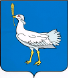 РОССИЙСКАЯ ФЕДЕРАЦИЯМУНИЦИПАЛЬНЫЙ  РАЙОНБОЛЬШЕГЛУШИЦКИЙСАМАРСКОЙ  ОБЛАСТИАДМИНИСТРАЦИЯСЕЛЬСКОГО  ПОСЕЛЕНИЯБОЛЬШАЯ ДЕРГУНОВКА______________________________ПОСТАНОВЛЕНИЕот 15 декабря 2022г. № 89Об утверждении схемы водоснабжения сельского поселения Большая Дергуновка муниципального района Большеглушицкий Самарской области до 2032 годаНа основании Федерального закона от 06.10.2003 № 131-ФЗ "Об общих принципах организации местного самоуправления в Российской Федерации", Федерального закона от 06.10.2003 № 416-ФЗ «О водоснабжении и водоотведении», руководствуясь Уставом сельского поселения Большая Дергуновка муниципального района Большеглушицкий Самарской области,  администрация сельского поселения Большая Дергуновка муниципального района Большеглушицкий Самарской области ПОСТАНОВЛЯЕТ:1. Утвердить схему водоснабжения сельского поселения Большая Дергуновка муниципального района Большеглушицкий Самарской области до 2032 года (прилагается).2. Опубликовать настоящее постановление в газете «Большедергуновские Вести».3. Настоящее постановление вступает в силу после его официального опубликования.4. Контроль за выполнением настоящего постановления оставляю за собой.И.о. Главы сельского поселения Большая Дергуновка муниципального района Большеглушицкий Самарской области                                                  В.И. ДыхноПриложение к постановлению администрации сельского поселения Большая Дергуновка муниципального района Большеглушицкий Самарской области от 15 декабря 2022г. № 89Схема водоснабжения сельского поселения Большая Дергуновка муниципального района Большеглушицкий Самарской области до 2032 года2022 годТехнико-экономическое состояние централизованных систем водоснабжения сельского поселения Большая Дергуновка муниципального района Большеглушицкий Самарской области.Описание системы и структуры водоснабжения поселения и деление территории поселения на эксплуатационные зоны.В состав сельского поселения Большая Дергуновка муниципального района Большеглушицкий (далее – сельское поселение) входит 3 населенных пункта: с. Большая Дергуновка, с. Березовка, п. Пробуждение. Административным центром является с. Большая Дергуновка. Информация по численности населения сельского поселения на 01.01.2022г. представлена в таблице 1. Таблица 1Автономные системы хозяйственно-питьевого и противопожарного водоснабжения имеются в 1 населенном пункте: с. Большая Дергуновка. Централизованные системы горячего водоснабжения отсутствуют. Водоснабжение на хозяйственно-питьевые нужды осуществляется от артезианских скважин (4 шт.) с подачей воды в сеть потребителям через накопительные резервуары (2шт.). Общая протяженность водопроводных сетей составляет 13,7 км. Водоподготовка и водоочистка отсутствуют, потребителям подается исходная (природная) вода. Территория сельского поселения является единой эксплуатационной зоной. Эксплуатацию централизованных систем водоснабжения сельского поселения в настоящее время осуществляет муниципальное унитарное предприятие Большеглушицкого района Самарской области Производственное объединение жилищно-коммунального хозяйства (далее – МУП ПОЖКЖ).Описание территорий поселения, не охваченных централизованными системами водоснабжения.В настоящее время с. Березовка и п. Пробуждение не охвачены централизованными системами водоснабжения. Питьевая вода привозная.Описание технологических зон водоснабжения, зон централизованного и нецентрализованного водоснабжения и перечень централизованных систем водоснабжения.На территории сельского поселения выделяется 1 технологическая зона водоснабжения:Село Большая Дергуновка.Централизованным водоснабжением село обеспечивается из подземного  водозабора, состоящего из 4 артезианских скважин, оборудованных погружными насосами ЭЦВ4-2,5-80, производительностью 2,5м3/час, напор 80м.  Санитарно-защитная зона – первый пояс – 30 м.В схему системы водоснабжения включены 2 накопительных резервуара емкостью 500 м3 и тупиковые сети водопровода Ø 50-200 мм, общей протяженностью 13,7 км. На сети установлены водоразборные колонки и пожарные гидранты. Материал труб: сталь, ПВХ. Износ труб 60%.  Требуется замена и реконструкция.Используется вода на хозяйственно-питьевые цели, пожаротушение и полив.Пожаротушение осуществляется из 5 пожарных гидрантов.Таким образом, система водоснабжения сельского поселения включает следующий перечень централизованных систем водоснабжения:- централизованная система водоснабжения с. Большая Дергуновка.Описание результатов технического обследования централизованных систем водоснабжения.Описание состояния существующих источников водоснабжения и водозаборных сооружений.Фактические данные о состоянии существующих источников водоснабжения и водозаборных сооружений приведены в таблице 2.Приборы учета поднятой воды на каждой скважине отсутствуют. Объем поднятой воды определяется расчетным путем.Описание существующих сооружений очистки и подготовки воды, включая оценку соответствия применяемой технологической схемы водоподготовки требованиям обеспечения нормативов качества воды.В настоящее время сооружения очистки и подготовки воды в системе водоснабжения поселения отсутствуют. Потребителям подается исходная (природная) вода.Применяемая технологическая схема водоподготовки в целом соответствует требованиям обеспечения нормативов качества воды, за исключением показателя общей жесткости, по которому имеется отклонение от норматива. Необходимо предусмотреть дополнительные меры по снижению жесткости подаваемой потребителям воды.Результаты санитарно-гигиенических и микробиологических исследований представлены в приложении 1.Описание состояния и функционирования существующих насосных централизованных станций.В настоящее время в системе водоснабжения поселения отсутствуют насосные централизованные станции. Поднимаемая из артезианских скважин вода подается в накопительные резервуары откуда самотеком распределяется по водопроводной сети.Фактические данные о состоянии накопительных резервуаров приведены в таблице 3.Таблица 3Оценка энергоэффективности подачи воды по данным за 2022 год предоставленным МУП ПОЖКХ представлена в таблице 4Таблица 4Описание состояния и функционирования водопроводных сетей систем водоснабжения, включая оценку величины износа сетей и определение возможности обеспечения качества воды в процессе транспортировки по этим сетям.Существующие водопроводные сети проложены подземным способом из стальных, ПВХ трубопроводов диаметром от 50 до 200 мм общей протяжённостью 13,7 км. Степень износа трубопроводов составляет до 90%. Высокая степень изношенности систем водоснабжения приводит к возникновению аварий водопроводных сетей, оборудования. Характеристики трубопроводов системы водоснабжения представлены в таблице 5.Таблица 5Сложившийся уровень физического износа водопроводных сетей на территории сельского поселения, наряду с наличием участков трубопроводов из морально устаревших материалов (сталь) не позволит обеспечить на расчетный срок 2022-2032 гг. требуемое качество питьевой воды в процессе транспортировки.Описание существующих технических и технологических проблем, возникающих при водоснабжении поселения, анализ исполнения предписаний органов, осуществляющих государственный надзор, муниципальный контроль, об устранении нарушений, влияющих на качество и безопасность воды.Изношенность водопроводной сети достигает 60%. Большая часть общей протяженности водопроводной сети эксплуатируется больше 30 лет, что приводит к значительному количеству повреждений с отключением потребителей от водоснабжения, в том числе с вторичным загрязнением питьевой воды. Использование в качестве основных материалов стали приводит к увеличению количества повреждений и вторичному загрязнению воды продуктами коррозии. Существующая система измерения и учёта объёмов водоснабжения не отвечает современным требованиям: по полноте охвата, по уровню достоверности, по оперативности, информативности.  Отсутствие системы управления водоснабжением в сельском поселении, высокая степень износа основного электромеханического оборудования.Предписаний органов, осуществляющих государственный надзор, муниципальный контроль, об устранении нарушений, влияющих на качество и безопасность воды за период 2021-2022 гг. в адрес эксплуатирующей организации не поступало.Описание централизованной системы горячего водоснабжения с использованием закрытых систем горячего водоснабжения, отражающее технологические особенности указанной системы.В настоящее время на территории поселения отсутствует централизованная система горячего водоснабжения. Горячее водоснабжение осуществляется за счет индивидуальных водонагревателей.Описание существующих технических и технологических решений по предотвращению замерзания воды применительно к территории распространения вечномерзлых грунтов.На территории сельского поселения не распространены вечномерзлые грунты. Предотвращение замерзания воды достигается за счет прокладки трубопроводов ниже максимальной глубины промерзания грунта – 2,1 м.Перечень лиц, владеющих на праве собственности или другом законном основании объектами централизованной системы водоснабженияВ настоящее время объекты централизованного водоснабжения на территории сельского поселения признаны бесхозяйными. Администрация сельского поселения провод мероприятия по оформлению права собственности.Направления развития централизованных систем водоснабжения.Основные направления, принципы, задачи и целевые показатели развития централизованных систем водоснабжения.Принципами развития централизованных систем водоснабжения сельского поселения являются:  - постоянное улучшение качества предоставления услуг водоснабжения потребителям (абонентам); - удовлетворение потребности в обеспечении услугой водоснабжения новых объектов капитального строительства;  - постоянное совершенствование схемы водоснабжения  на основе последовательного  планирования  развития системы водоснабжения, реализации плановых мероприятий, проверки результатов реализации  и  своевременной корректировки технических решений и мероприятий. Основными задачами развития централизованных систем водоснабжения  являются: - переход на более эффективные и технически совершенные технологии водоподготовки при производстве питьевой воды с целью обеспечения гарантированной безопасности и безвредности питьевой воды; - реконструкция и модернизация водопроводной сети с целью обеспечения качества воды, поставляемой потребителям, повышения надежности водоснабжения и снижения аварийности; - развитие системы водоснабжения населенных пунктов сельского поселения с использованием местных подземных источников водоснабжения  с целью обеспечения гарантированной безопасности и безвредности питьевой воды; - замена запорной арматуры на водопроводной сети, в том числе пожарных гидрантов, с целью обеспечения исправного технического состояния сети, бесперебойной подачи воды потребителям, в том числе на нужды пожаротушения; - реконструкция водопроводных сетей с устройством отдельных водопроводных вводов  с целью обеспечения требований по установке приборов учета воды на каждом объекте; - создание системы управления водоснабжением сельского поселения, внедрение системы измерений с целью повышения качества предоставления услуги водоснабжения за счет оперативного выявления и устранения технологических нарушений в работе системы водоснабжения, а так же обеспечения энергоэффективности функционирования системы; - строительство сетей и сооружений для водоснабжения осваиваемых и преобразуемых территорий с целью обеспечения доступности услуг водоснабжения для всех жителей сельского поселения.К целевым показателями развития централизованных систем водоснабжения относятся:а) показатели качества соответственно горячей и питьевой воды;б) показатели надежности и бесперебойности водоснабжения;в) показатели качества обслуживания абонентов;г) показатели эффективности использования ресурсов, в том числе сокращения потерь воды  при транспортировке;д) соотношение цены реализации мероприятий инвестиционной программы и их эффективности - улучшение качества воды;е) иные показатели, установленные федеральным органом исполнительной власти, осуществляющим функции по выработке государственной политики и нормативно-правовому регулированию в сфере жилищно-коммунального хозяйства.Различные сценарии развития централизованных систем водоснабжения в зависимости от различных сценариев развития сельского поселения.В результате изучения демографических явлений, происходящих в сельских поселениях муниципального района Большеглушицкий, в том числе и в сельском поселении Большая Дергуновка, построены два сценария возможного развития демографической ситуации в сельском поселении Большая Дергуновка. 1 вариант. Прогноз численности населения сельского поселения Большая Дергуновка по погодовому балансу.Прогноз сформирован с использованием метода погодового баланса с учетом тенденций 2012-2021 гг. Согласно этому варианту, в сельском поселении Большая Дергуновка на прогнозный период ожидается сокращение численности населения. Численность населения сельского поселения Большая Дергуновка к 2030 году сократится до 533 человек, к расчетному сроку (2032 г.) – до 525 человек. Средняя убыль населения составляет 4 чел. в год. Развитие централизованных систем водоснабжения для 1 варианта будет направлено на модернизацию имеющегося оборудования и водопроводных сетей для обеспечения высокого уровня качества подаваемой воды, а также резерва производительности систем водоснабжения, гарантирующего возможность поступательного увеличения потребления воды населением вследствие повышения уровня благоустройства жилого фонда при общем снижении численности.2 вариант. Прогноз численности населения с.п. Большая Дергуновка с учетом освоения резервных территорийЭтот вариант прогноза численности населения сельского поселения Большая Дергуновка рассчитан с учетом территориальных резервов в пределах сельского поселения и освоения новых территорий, которые могут быть использованы под жилищное строительство.На резервных территориях сельского поселения Большая Дергуновка можно разместить 313 индивидуальных участков.По данным 2021 года средний размер домохозяйства в Самарской области составляет 2,7 человек, в сельских поселениях муниципального района Большеглушицкий – 2,8 человек. С учетом эффективности мероприятий по демографическому развитию Самарской области, а также с учетом стабилизации демографической ситуации в сельском поселении Большая Дергуновка, снижением уровня смертности, средний размер домохозяйства в перспективе может увеличиться до 3-х человек. Исходя из этого на участках, отведенных под жилищное строительство в сельском поселении Большая Дергуновка, при полном их освоении будет проживать 639 человек. В целом численность населения сельского поселения Большая Дергуновка к 2031 году возрастет до 742 человек, к 2032 г. – до 810 человек. Развитие централизованных систем водоснабжения для 2 варианта будет направлено на реконструкцию имеющегося оборудования и водопроводных сетей, строительство новых объектов и водопроводов для обеспечения высокого уровня качества подаваемой воды, а также увеличения производительности систем водоснабжения, гарантирующего возможность опережающего увеличения потребления воды населением вследствие повышения уровня благоустройства жилого фонда при общем увеличении численности.Прогнозная численность населения для двух вариантов развития сельского поселения на расчетный 2032 год по населенным пунктам приведена в таблице 6.Таблица 6Баланс водоснабжения и потребления горячей, питьевой, технической воды.Общий баланс подачи и реализации воды, включая анализ и оценку структурных составляющих потерь горячей, питьевой, технической воды при ее производстве и транспортировке.Общий баланс подачи и реализации по сельскому поселению за 2021-2022 годы приведен в таблице 7.Таблица 7Территориальный баланс подачи питьевой воды по технологическим зонам водоснабжения (годовой и в сутки максимального водопотребления).Территориальный баланс подачи питьевой воды по технологическим зонам водоснабжения сельского поселения за 2021 год представлен в таблице 8.Таблица 8Структурный баланс реализации питьевой воды по группам абонентов Структурный баланс реализации питьевой воды по группам абонентов в 2021 году представлен в таблице 9.Таблица 9Основным потребителем холодной воды  в сельском поселении является население, его доля составляет 93,01 %. Значительна также доля бюджетных организаций  - 6,89%.Сведения о фактическом потреблении населением питьевой воды исходя из статистических и расчетных данных и сведений о действующих нормативах потребления коммунальных услуг.Действующие нормативы потребления воды населением установлены в зависимости от степени санитарно-технического благоустройства населённых пунктов и жилых домов. Сведения о фактическом потреблении населением питьевой воды исходя из сведений о действующих нормативах потребления коммунальных услуг приведены в таблице 10.Таблица 10Описание существующей системы коммерческого учета питьевой воды и планов по установке приборов учета.Приоритетными группами потребителей, для которых требуется решение задачи по обеспечению коммерческого учета являются: бюджетная сфера, жилищный фонд. На 01.01.2022 года расчеты с МУП ПОЖКХ по приборам учета 88,5 %  потребителей. В настоящее время приборы учета отсутствуют в части  индивидуальных домов, части бюджетных организаций, и объектов общественно-делового назначения и промышленных  предприятий.Для обеспечения 100% оснащенности МУП ПОЖКХ планирует выполнять мероприятия в соответствии с 261-ФЗ «Об энергосбережении и о повышении энергетической эффективности и о внесении изменений в отдельные законодательные акты Российской Федерации».Анализ резервов и дефицитов производственных мощностей системы водоснабжения поселения.Сравнительный анализ резервов и дефицитов производственных мощностей централизованных систем водоснабжения сельского поселения относительно производительности имеющихся источников водоснабжения (по фактическому дебиту артезианских скважин) приведен в таблице 11.Таблица 11Прогнозные балансы потребления питьевой воды на срок не менее 10 лет с учетом различных сценариев развития сельского поселения,  рассчитанные на основании расхода питьевой воды в соответствии со СНиП 2.04.02-84 и СНиП 2.04.01-85, а также исходя из текущего объема потребления воды населением и его динамики с учетом перспективы развития и изменения состава и структуры застройки.Благоустройство жилой застройки для сельского поселения на конец расчетного срока 2032 года принято следующим:- планируемая жилая застройка на конец расчётного срока 2032 года оборудуется внутренними системами водоснабжения;- существующий индивидуальный жилой фонд не менее чем на 75% оборудуется внутренними системами водоснабжения, и не менее чем на 50% выгребными ямами и местными водонагревателями.В соответствии с "СП 31.13330.2012. Свод правил. Водоснабжение. Наружные сети и сооружения. Актуализированная редакция СНиП 2.04.02-84*" (утв. Приказом Минрегиона России от 29.12.2011 № 635/14) приняты следующие нормы:130 л/сут. - среднесуточная норма водопотребления на человека для застройки зданиями, оборудованными внутренним водопроводом и канализацией;75 л/сут. - среднесуточная норма водопотребления на человека для застройки зданиями, оборудованными внутренним водопроводом и без канализации.50 л/сут. - среднесуточная норма водопотребления на человека для застройки зданиями с  водопользованием  из водоразборных колонок;50 л/сут. - среднесуточное за поливочный сезон потребление воды на поливку в  расчете на одного жителя на полив.Количество расчётных дней в году: 365 – для населения; 120 – для полива (частота полива 1 раз в 2дня).Коэффициент суточной неравномерности водопотребления, учитывающий уклад жизни населения, режим работы предприятий, степень благоустройства зданий, изменения водопотребления по сезонам года и дням недели, принимаем равным 1,3.Неучтенные  расходы, включающие в себя расходы воды на нужды промышленности, обеспечивающей население продуктами, принимаем  дополнительно  в  размере 10%  суммарного расхода на хозяйственно-питьевые нужды населенного пункта.Прогнозные балансы потребления питьевой воды на расчетный срок 2032 год по двум вариантам развития сельского поселения представлены в таблице 12. Таблица 12Для дальнейших расчетов в качестве основного рассматриваем вариант 2.Для полива сезонных садов и огородов рекомендуется устройство единого поливочного водопровода сезонного действия с забором воды из любых ближайших поверхностных источников воды.Сведения о фактическом и ожидаемом потреблении питьевой воды (годовое, среднесуточное, максимальное суточное).Сведения о фактическом и ожидаемом потреблении питьевой воды населением сельского поселения приведены в таблице 13.Таблица 13Описание территориальной структуры потребления питьевой воды,  с разбивкой по технологическим зонам.Сведения по территориальной структуре потребления питьевой воды по данным МУП ПОЖКХ приведены в таблице 14.Таблица 14Прогноз распределения расходов воды на водоснабжение по типам абонентов, в том числе на водоснабжение жилых зданий, объектов общественно-делового назначения, промышленных объектов, исходя из фактических расходов питьевой воды с учетом данных о перспективном потреблении питьевой воды абонентами.В перспективе до 2032 года увеличение расходов воды будет происходить за счет увеличения потребления населением, т.е. на водоснабжение жилых зданий. Водоснабжение объектов общественно-делового назначения и промышленных объектов сохранится на текущем уровне, т.к. увеличения их количества не прогнозируется.Таблица 15Сведения о фактических и планируемых потерях питьевой воды при ее транспортировке (годовые, среднесуточные значения).Сведения о фактических потерях за 2020-2021 гг. представлены в таблице 16.Таблица 16Внедрение мероприятий по энергосбережению и ресурсосбережению, наряду с мероприятиями по замене изношенных участков водопроводных сетей позволит снизить потери воды, сократить объемы водопотребления, ликвидировать в сельском поселении Большая Дергуновка дефицит воды питьевого качества во всех во всех населенных пунктах, снизить нагрузку на системы водоснабжения, повысив качество их работы, и  расширить зону обслуживания при жилищном строительстве.Планируемые годовые потери воды при ее транспортировке и среднесуточные представлены в таблице 17.Таблица 17Кроме того, на потери и утечки оказывает значительное влияние стабильное давление, не превышающее нормативных величин, необходимых для обеспечения абонентов услугой в полном объеме. Для повышения энергетической эффективности и снижения потерь насосные агрегаты необходимо оборудовать токовыми преобразователями частоты и выполнить диспетчеризацию. Эти мероприятия позволят вводить энергоэффективные режимы работы оборудования в зависимости от суточной, недельной и сезонной неравномерности потребления, праздничных дней, школьных и студенческих каникул.Перспективные балансы водоснабжения и водоотведения Общий баланс подачи и реализации питьевой воды на расчетный период 2023-2032 гг. приведен в таблице 18.Таблица 18Территориальный баланс подачи питьевой воды по технологическим зонам водоснабжения на расчетный период 2023-2032 гг. приведен в таблице 19.Таблица 19Структурный баланс реализации питьевой воды по группам абонентов на расчетный период 2023-2032 гг. приведен в таблице 20.Таблица 20Расчет требуемой мощности водозаборных и очистных сооружений исходя из данных о перспективном потреблении питьевой, воды и величины потерь питьевой воды при ее транспортировке с указанием требуемых объемов подачи и потребления питьевой воды, дефицита (резерва) мощностей по технологическим зонам с разбивкой по годам.Расчет требуемой мощности водозаборных сооружений по технологическим зонам сельского поселения приведен в таблице 21.Таблица 21Проведенный расчет показывает, что по всем технологическим зонам системы водоснабжения сельского поселения на расчетный период 2022-2032 гг. производительности имеющихся водозаборов будет достаточно для обеспечения повышающегося потребления питьевой воды. При этом необходимо регулярно проводить мероприятия по поддержанию уровня производительности водозаборов – мероприятия по очистке и раскольматации, восстановлению дебита имеющихся скважин.Наименование организации, которая наделена статусом гарантирующей организации.Организацией, наделенной статусом гарантирующей, является МУП ПОЖКХ.Предложения по строительству, реконструкции и модернизации объектов централизованных систем водоснабжения.Перечень основных мероприятий по реализации схем водоснабжения с разбивкой по годам.Основные мероприятия по реализации схемы водоснабжения на период 2022-2032 гг. представлены в таблице 22.Таблица 22Технические обоснования основных мероприятий по реализации схем водоснабжения.Целью всех мероприятий по новому строительству, реконструкции и техническому перевооружению объектов централизованных систем водоснабжения является бесперебойное снабжение сельского поселения питьевой водой, отвечающей требованиям новых нормативов качества, повышение энергетической  эффективности оборудования,  контроль и автоматическое регулирование процесса подъема и подачи воды. Выполнение данных мероприятий позволит гарантировать устойчивую, надежную работу объектов и сооружений и  получать качественную питьевую воду в количестве, необходимом для обеспечения жителей  и предприятий сельского поселения.Существующие чугунные, стальные и асбестоцементные трубопроводы необходимо заменять на полиэтиленовые. Современные материалы трубопроводов имеют значительно больший срок службы и более качественные технические и эксплуатационные характеристики.  Полимерные материалы не подвержены коррозии, поэтому им не присущи недостатки и проблемы при эксплуатации металлических труб. На них не образуются различного рода отложения (химические и биологические), поэтому гидравлические характеристики труб из полимерных материалов практически остаются постоянными в течение всего срока службы. Трубы из полимерных материалов почти на порядок легче металлических, поэтому операции погрузки-выгрузки и перевозки обходятся дешевле и не требуют применения тяжелой техники, они удобны в монтаже. Благодаря их относительно малой  массе  и достаточной  гибкости можно проводить замены старых трубопроводов полиэтиленовыми трубами бестраншейными способами.  Также необходимо проводить мероприятия по замене устаревшей и изношенной запорно-регулирующей арматуры, которую используется в системах водоснабжения (задвижки и пожарные гидранты), с целью обеспечения оборудованием, отвечающим последним стандартам качества и имеющим высокую степень надежности.При внедрении системы автоматизации  решаются следующие задачи: - повышение оперативности и качества управления технологическими процессами;- повышение безопасности производственных процессов; - повышение уровня контроля технических систем и объектов, обеспечение их функционирования без постоянного присутствия дежурного персонала; - сокращение затрат времени персонала на обнаружение и локализацию неисправностей и аварий в системе; - экономия трудовых ресурсов, облегчение условий труда обслуживающего персонала; - сбор (с привязкой к реальному времени), обработка и хранение информации о техническом состоянии и технологических параметрах системы объектов; - ведение баз данных, обеспечивающих информационную поддержку оперативного диспетчерского персонала.Применение частотного регулирования обеспечивает поддержание скорости вращения роторов насосов достаточной для создания необходимого напора при заданной величине водоразбора.Кроме того, при частотном регулировании обеспечивается дополнительный положительный эффект - снижение вероятности разрыва трубопроводов из-за гидроударов, и как следствие снижение затрат на внеплановые ремонты.Достаточно большой удельный вес расходов на водоподготовку приходится на оплату электроэнергии, что актуализирует задачу по реализации мероприятий по энергосбережению и повышению энергетической эффективности. С этой целью необходимо заменить оборудование  с высоким энергопотреблением (насосные агрегаты и пр.) на энергоэффективное.   Использование высоковольтных тиристорных преобразователей частоты (ТПЧ) на существующих агрегатах позволит не только продлить срок их безаварийной эксплуатации за счет плавной регулировки работы насосов в зависимости от давления в разводящей сети, но и снизить расходы на электроэнергию на 10-15%.Сведения о вновь строящихся, реконструируемых и предлагаемых к выводу из эксплуатации объектах системы водоснабжения.Сведения о развитии систем диспетчеризации, телемеханизации и систем управления режимами водоснабжения на объектах организаций, осуществляющих водоснабжение.Развитие систем диспетчеризации, телемеханизации и систем управления режимами водоснабжения позволит в перспективе работать согласно установленным режимам работы – дневной, ночной, сезонный и т.д., в автоматическом режиме без постоянного технологического персонала. Внедрение  частотно-регулирующих  преобразователей для  насосных  агрегатов, либо оборудование программными устройствами предусматривающих возможность включение насосов в определенные часы суток, либо и тем и другим, позволит поддерживать заданные параметры напора в сети, что  в свою очередь позволит  значительно  снизить  затраты  электроэнергии   до  30-50%. Возможность передачи информации о работе насосных станций в центральную диспетчерскую на пульт дистанционного управления системы диспетчерского управления и сбора данных с количеством контролируемых параметров  на каждом объекте до 40. В процессе работы система позволит постоянно контролировать  следующие технологические параметры: уровень воды в резервуаре; давление на водоводах; контролировать параметры ТПЧ - ток, частота, режим работы; состояние насосных агрегатов; потребляемый двигателями насосных агрегатов ток; состояние электрических вводов; охранно-пожарная сигнализация. Предусмотрено управление насосными агрегатами, задвижками и частотными преобразователями. Канал связи: GPRS или радиоканал.При внедрении системы решаются следующие задачи: - эффективность работы насосных агрегатов;- возможность изменения параметров технологического процесса;- возможность дистанционного управления удаленными объектами; - привлечение внимания к изменению параметров и срабатыванию механизмов; - увеличение надежности работы оборудования за счет предупреждения аварийных ситуаций путем автоматического контроля превышения не только аварийных, но и технологических установок по любому параметру и своевременной сигнализации об этом; - повышение объективности регистрации работы оборудования. Система автоматически регистрирует все переключения механизмов, выходы параметров за пределы, срабатывания блокировок и действия оператора и хранит эти данные в течение значительного времени. При разборе какого-либо события можно запросить на экран и распечатать протокол работы системы за интересующий интервал времени, а также отобразить на дисплее и затем распечатать графики изменения во времени любых параметров;- обнаружение несанкционированного вмешательства в работу оборудования.Сведения об оснащенности зданий, строений, сооружений приборами учета воды и их применении при осуществлении расчетов за потребленную воду.Приоритетными группами потребителей, для которых требуется решение задачи по обеспечению коммерческого учета являются: бюджетная сфера, жилищный фонд. На 01.01.2022 года расчеты с МУП ПОЖКХ по приборам учета 88,5 %  потребителей. В настоящее время приборы учета отсутствуют в части  индивидуальных домов, части бюджетных организаций, и объектов общественно-делового назначения и промышленных  предприятий.Для обеспечения 100% оснащенности МУП ПОЖКХ планирует выполнять мероприятия в соответствии с 261-ФЗ «Об энергосбережении и о повышении энергетической эффективности и о внесении изменений в отдельные законодательные акты Российской Федерации».Описание вариантов маршрутов прохождения трубопроводов (трасс) по территории поселения и их обоснованиеМаршруты прохождения реконструируемых трубопроводов по территории поселения останутся без изменений. Маршруты вновь строящихся трубопроводов будут прокладываться в соответствии с утвержденными документами по территориальному планированию поселения.Рекомендации о месте размещения насосных станций, резервуаров, водонапорных башен.Строительство насосных станций и резервуаров не запланировано. Строительство водонапорных башен для замены существующих объектов с высоким уровнем износа предполагается в непосредственной близости от них.Границы планируемых зон размещения объектов централизованных систем холодного водоснабжения.Зоны размещения объектов централизованных систем холодного водоснабжения остаются в существующих границах.Карты (схемы) существующего и планируемого размещения объектов централизованных систем холодного водоснабжения.Карта (схема) существующего и планируемого размещения объектов централизованных систем водоснабжения с. Большая Дергуновка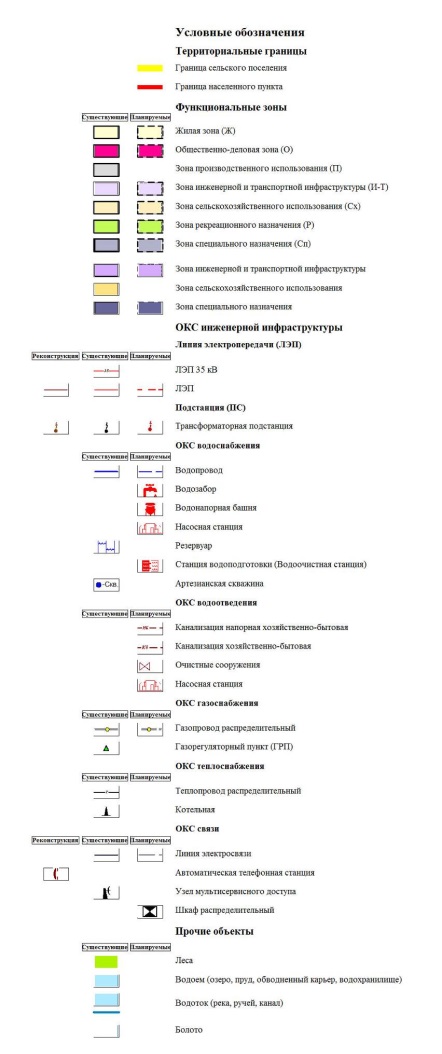 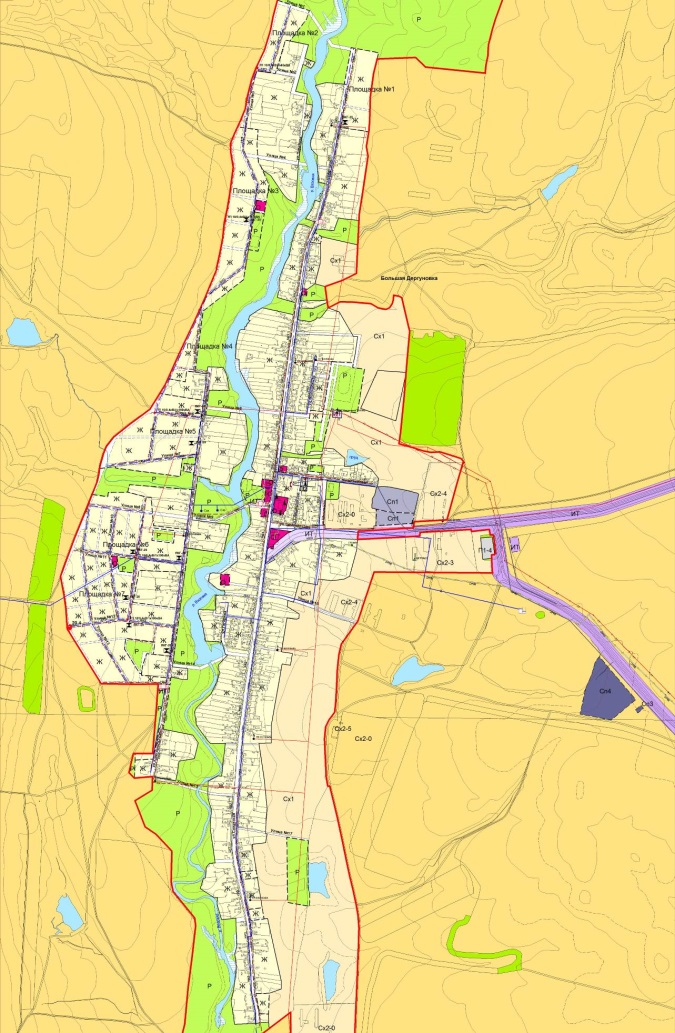 Карта (схема) существующего и планируемого размещения объектов централизованных систем холодного водоснабжения с. Березовка и п. Пробуждение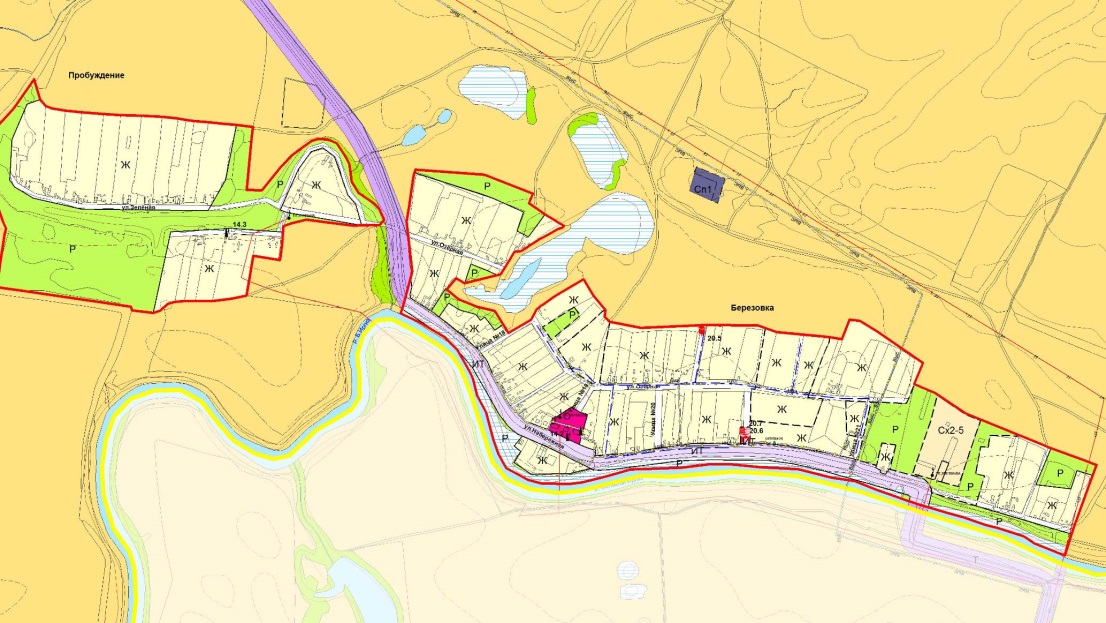 Экологические аспекты мероприятий по строительству, реконструкции и модернизации объектов централизованных систем водоснабжения.Меры по предотвращению вредного воздействия на водный бассейн предлагаемых к строительству и реконструкции объектов централизованных систем водоснабжения при сбросе (утилизации) промывных водВодоохранными зонами являются территории, примыкающие к береговой линии морей, рек, ручьев, каналов, озер, водохранилищ, на которых устанавливается специальный режим осуществления хозяйственной и иной деятельности в целях предотвращения загрязнения, засорения, заиления указанных водных объектов и истощения их вод, а также сохранения среды обитания водных биологических ресурсов и других объектов животного и растительного мира.Размеры водоохранных зон и основные требования к режиму использования их территорий определяются в соответствии с положениями Водного кодекса Российской Федерации (Закон Российской Федерации от 03.06.2006 г. № 74-ФЗ). В границах водоохранных зон запрещается:-	использование сточных вод для удобрения почв;-	размещение кладбищ, скотомогильников, мест захоронения отходов производства и потребления, радиоактивных, химических, взрывчатых, токсичных, отравляющих и ядовитых веществ;-	осуществление авиационных мер по борьбе с вредителями и болезнями растений;-	движение и стоянка транспортных средств (кроме специальных транспортных средств), за исключением их движения по дорогам и стоянки на дорогах и в специально оборудованных местах, имеющих твердое покрытие.Таким образом, водоохранная зона реки Большой Иргиз (протяженность 675 км) составляет 200 м, а реки  Вязовка (протяженность 18 км) составляет 100 м. Для рек с протяженностью до 10 км (временные водотоки в оврагах) водоохранная зона совпадает с прибрежной защитной полосой и составляет 50 м.В границах водоохранных зон устанавливаются прибрежные защитные полосы, на территориях которых вводятся дополнительные ограничения хозяйственной и иной деятельности. Прибрежная защитная полоса всех объектов гидрографической сети в границах сельского поселения Большая Дергуновка составляет 50 м.В границах прибрежных защитных полос наряду с вышеперечисленными ограничениями запрещается: распашка земель; размещение отвалов размываемых грунтов; выпас сельскохозяйственных животных.еры по предотвращению вредного воздействия на окружающую среду при реализации мероприятий по снабжению и хранению химических реагентов, используемых в водоподготовке (хлор и др.)Зоны санитарной охраны (ЗСО) источников водоснабжения определяются в соответствии с требованиями СанПиН 2.1.4.1110-02. Санитарные правила и нормы «Зоны санитарной охраны источников водоснабжения и водопроводов питьевого назначения». ЗСО организуются на всех водопроводах, вне зависимости от ведомственной принадлежности, подающих воду, как из поверхностных, так и из подземных источников. Основной целью создания и обеспечения режима ЗСО является санитарная охрана от загрязнения источников водоснабжения и водопроводных сооружений, а также территорий, на которых они расположены.ЗСО организуются в составе трех поясов: первый пояс (строгого режима) включает территорию расположения водозаборов, площадок всех водопроводных сооружений и водопроводящего канала. Его назначение – защита места водозабора и водозаборных сооружений от случайного или умышленного загрязнения и повреждения. Второй и третий пояса (пояса ограничений) включают территорию, предназначенную для предупреждения загрязнения воды источников водоснабжения.Согласно требованиям СанПиН 2.1.4.1110-02 «Зоны санитарной охраны источников водоснабжения и водопроводов питьевого назначения», в первом поясе ЗСО поверхностных водозаборов не допускается:־	посадка высокоствольных деревьев;־	все виды строительства, не имеющие непосредственного отношения к эксплуатации, реконструкции и расширению водопроводных сооружений;־	прокладка трубопроводов различного назначения;־	размещение жилых и хозяйственно-бытовых зданий;־	проживание людей;־	применение удобрений и ядохимикатов.Во втором поясе ЗСО не допускается:־	размещение кладбищ, скотомогильников, полей ассенизации, полей фильтрации, навозохранилищ, силосных траншей, животноводческих и птицеводческих предприятий и других объектов, обусловливающих опасность микробного загрязнения подземных вод;־	применение удобрений и ядохимикатов; ־	рубка леса главного пользования.Размещение складов горюче-смазочных материалов, ядохимикатов и минеральных удобрений, накопителей промстоков, шламохранилищ и других объектов, обусловливающих опасность химического загрязнения подземных вод, допускается в пределах третьего пояса ЗСО только при использовании защищенных подземных вод и выполнении специальных мероприятий по защите водоносного горизонта от загрязнения.В границах сельского поселения Большая Дергуновка используются недостаточно защищенные подземные воды, следовательно, граница первого пояса ЗСО устанавливается на расстоянии не менее 50 м от всех имеющихся водозаборов. Границы второго и третьего поясов ЗСО определяются в соответствии с методиками  гидрогеологических расчетов.Отсутствие учета требований к режиму использования территорий 1-го, 2-го и 3-го поясов ЗСО, а также невнимание к условиям природной защищенности подземных вод при размещении объектов промышленной и сельскохозяйственной инфраструктуры предопределяет высокую потенциальную возможность загрязнения вод и их реальное загрязнение, а значит, создает проблему для снабжения населения водой питьевого качества.Водопроводные сооружения и водоводыЗона санитарной охраны водопроводных сооружений, расположенных вне территории водозабора, представлена первым поясом (строгого режима), водоводов - санитарно-защитной полосой.Граница первого пояса ЗСО водопроводных сооружений принимается на расстоянии:-	от стен запасных и регулирующих емкостей, фильтров и контактных осветлителей - не менее 30 м;-	от водонапорных башен - не менее 10 м;-	от остальных помещений (отстойники, реагентное хозяйство, склад хлора, насосные станции и др.) - не менее 15 м.По согласованию с центром государственного санитарно-эпидемиологического надзора первый пояс ЗСО для отдельно стоящих водонапорных башен, в зависимости от их конструктивных особенностей, может не устанавливаться.При расположении водопроводных сооружений на территории объекта указанные расстояния допускается сокращать по согласованию с центром государственного санитарно-эпидемиологического надзора, но не менее чем до 10 м.Ширину санитарно-защитной полосы следует принимать по обе стороны от крайних линий водопровода:а) при отсутствии грунтовых вод - не менее 10 м при диаметре водоводов до 1000 мм и не менее 20 м при диаметре водоводов более 1000 мм;б) при наличии грунтовых вод - не менее 50 м вне зависимости от диаметра водоводов.В случае необходимости допускается сокращение ширины санитарно-защитной полосы для водоводов, проходящих по застроенной территории, по согласованию с центром государственного санитарно-эпидемиологического надзора.В пределах санитарно-защитной полосы водоводов должны отсутствовать источники загрязнения почвы и грунтовых вод.Не допускается прокладка водоводов по территории свалок, полей ассенизации, полей фильтрации, полей орошения, кладбищ, скотомогильников, а также прокладка магистральных водоводов по территории промышленных и сельскохозяйственных предприятий.Оценка объемов капитальных вложений в строительство, реконструкцию и модернизацию объектов централизованных систем водоснабженияТаблица 23Целевые показатели развития централизованных систем водоснабжения.Целевые показатели развития централизованной системы водоснабжения сельского поселения на 2022-2032 гг. приведены в таблице 24.Таблица 24Перечень выявленных бесхозяйных объектов централизованных систем водоснабжения (в случае их выявления) и перечень организаций, уполномоченных на их эксплуатациюВ настоящее время выявлено 4 бесхозяйных объектов систем водоснабжения на территории сельского поселения (водопровод, водопровод, накопительная ёмкость, накопительная ёмкость,). Организация, уполномоченная на их эксплуатацию – МУП ПОЖКХ.Приложение 1 к Схеме водоснабжения сельского поселения Большая Дергуновка муниципального района Большеглушицкий Самарской области до 2032 годаРезультаты санитарно-гигиенических и микробиологических исследований питьевой воды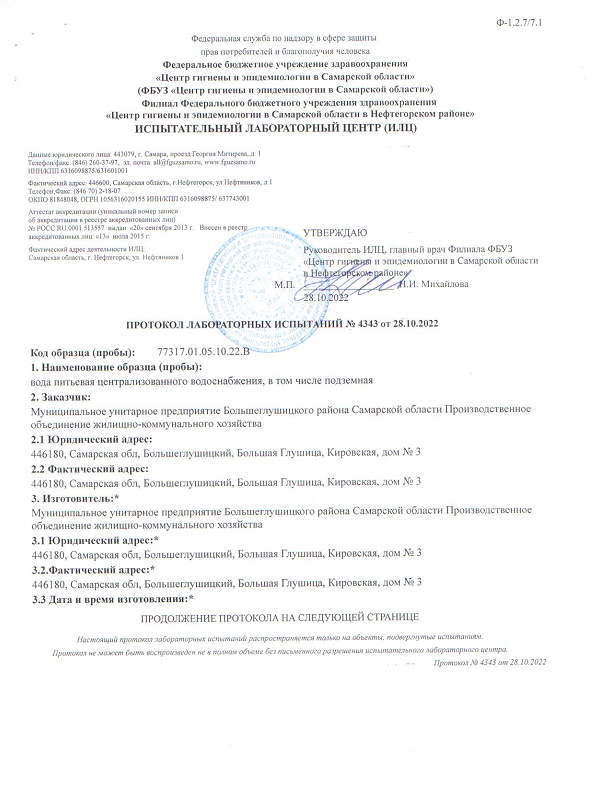 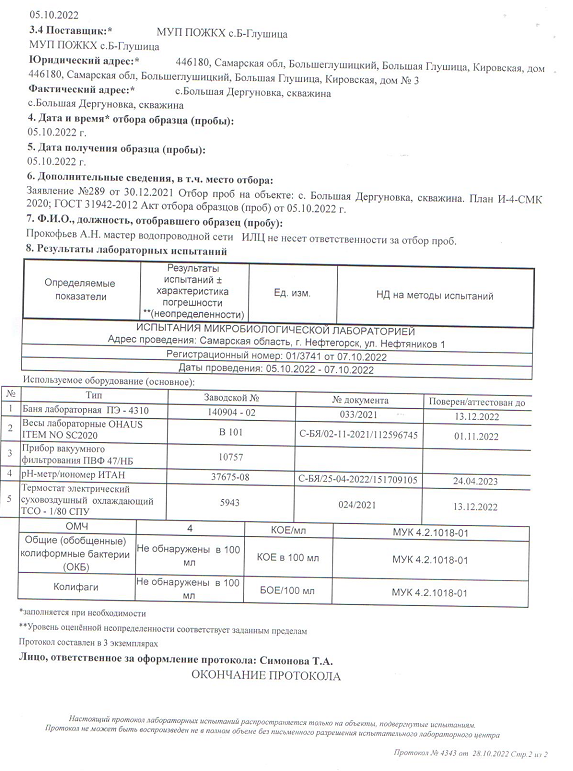 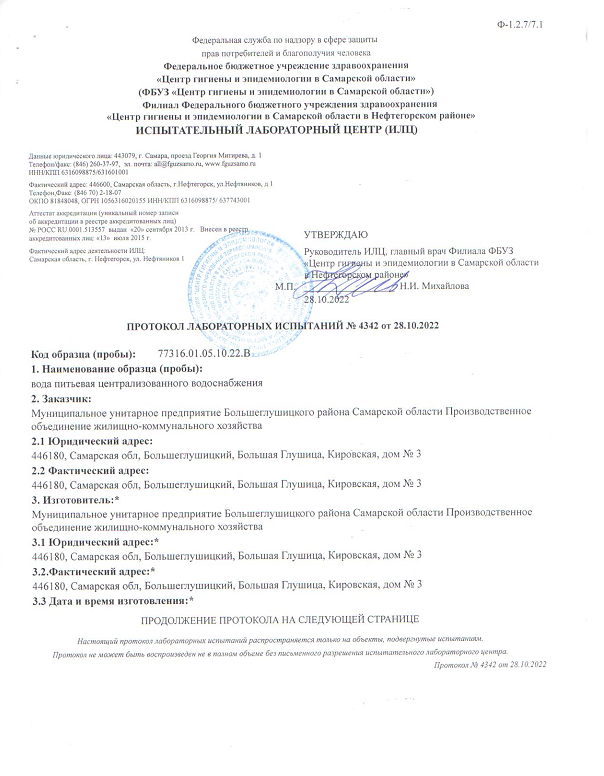 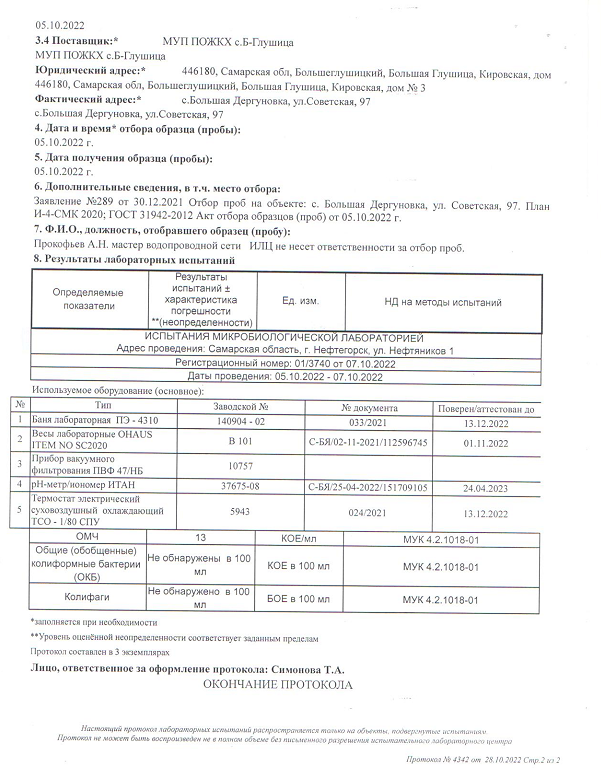 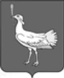 СОБРАНИЕ ПРЕДСТАВИТЕЛЕЙСЕЛЬСКОГО ПОСЕЛЕНИЯБОЛЬШАЯ ДЕРГУНОВКАМУНИЦИПАЛЬНОГО РАЙОНАБОЛЬШЕГЛУШИЦКИЙСАМАРСКОЙ ОБЛАСТИЧЕТВЕРТОГО СОЗЫВАРЕШЕНИЕ № 125от 20 декабря 2022 годаО проведении  повторного конкурса по отбору кандидатур на должность главы сельского поселения Большая Дергуновка муниципального района Большеглушицкий Самарской областиВ соответствии с Федеральным законом от 06.10.2003 № 131-ФЗ «Об общих принципах организации местного самоуправления в Российской Федерации», Уставом сельского поселения Большая Дергуновка муниципального района Большеглушицкий Самарской области, Решением Собрания представителей сельского поселения Большая Дергуновка муниципального района Большеглушицкий Самарской области от 04.08.2015 г. № 183 «Об утверждении Порядка проведения конкурса по отбору кандидатур на должность главы сельского поселения Большая Дергуновка муниципального района Большеглушицкий Самарской области», принимая во внимание Протокол заседания конкурсной комиссии по отбору кандидатур на должность главы сельского поселения Большая Дергуновка муниципального района Большеглушицкий Самарской области №10 от 20 декабря 2022г., Собрание представителей сельского поселения Большая Дергуновка муниципального района Большеглушицкий Самарской области               РЕШИЛО:Объявить повторный конкурс по отбору кандидатур на должность главы сельского поселения Большая Дергуновка муниципального района Большеглушицкий Самарской области (далее – повторный конкурс).Повторный конкурс проводится с  19 января  2023 года по 07 февраля 2023 года.2. Местом проведения повторного конкурса определить – Самарская область, Большеглушицкий район, село Большая Дергуновка, улица Советская, 99.3. Повторный конкурс провести в порядке и на условиях, установленных Порядком проведения конкурса по отбору кандидатур на должность главы сельского поселения Большая Дергуновка муниципального района Большеглушицкий Самарской области, утвержденным Решением Собрания представителей сельского поселения Большая Дергуновка муниципального района Большеглушицкий Самарской области от 04.08.2015 г.  № 183.4. Для участия в повторном конкурсе граждане Российской Федерации (далее – граждане,  гражданин)  представляют в конкурсную комиссию по отбору кандидатур на должность главы сельского поселения Большая Дергуновка муниципального района Большеглушицкий Самарской области (далее – конкурсная комиссия) в сроки, установленные настоящим Решением, следующие документы:а) личное заявление об участии в конкурсе по форме согласно Приложению 2 к Порядку проведения конкурса по отбору кандидатур на должность главы сельского поселения Большая Дергуновка муниципального района Большеглушицкий Самарской области, утвержденному Решением Собрания представителей сельского поселения Большая Дергуновка муниципального района Большеглушицкий Самарской области от 04.08.2015 г.  № 183;б) копию паспорта или иного документа, удостоверяющего личность гражданина Российской Федерации;в) копию трудовой книжки или иных документов, подтверждающих трудовую (служебную) деятельность участника конкурса  по отбору кандидатур на должность главы сельского поселения Большая Дергуновка муниципального района Большеглушицкий Самарской области (далее – участник конкурса, участники конкурса);г) копии документов об образовании, а также, по желанию участника конкурса, – о дополнительном профессиональном образовании, присвоении ученой степени, ученого звания;д) копию страхового свидетельства обязательного пенсионного страхования;е) копию свидетельства о постановке физического лица на учет в налоговом органе по месту жительства на территории Российской Федерации;ж) копии документов воинского учета – для военнообязанных и лиц, подлежащих призыву на военную службу;з) согласие субъекта персональных данных на обработку персональных данных по форме согласно Приложению 1 к Порядку проведения конкурса по отбору кандидатур на должность главы сельского поселения Большая Дергуновка муниципального района Большеглушицкий Самарской области, утвержденному Решением Собрания представителей сельского поселения Большая Дергуновка муниципального района Большеглушицкий Самарской области от 04.08.2015 г.  № 183;и) сведения о своих доходах, об имуществе и обязательствах имущественного характера, а также о доходах, об имуществе и обязательствах имущественного характера своих супруги (супруга) и несовершеннолетних детей в соответствии со статьей 4.1. Закона Самарской области от 09.02.2006 № 1-ГД «О лицах, замещающих государственные должности Самарской области» и по утвержденной Президентом Российской Федерации форме справки о доходах, расходах, об имуществе и обязательствах имущественного характерак) составленные по форме, предусмотренной указом Президента Российской Федерации:- сведения о принадлежащем гражданину, его супругу (супруге) и несовершеннолетним детям недвижимом имуществе, находящемся за пределами территории Российской Федерации, об источниках получения средств, за счет которых приобретено указанное имущество, об обязательствах имущественного характера за пределами территории Российской Федерации гражданина, а также сведения о таких обязательствах его супруга (супруги) и несовершеннолетних детей;- сведения о своих расходах, а также о расходах своих супруга (супруги) и несовершеннолетних детей по каждой сделке по приобретению земельного участка, другого объекта недвижимости, транспортного средства, ценных бумаг, акций (долей участия, паев в уставных (складочных) капиталах организаций), совершенной в течение последних трех лет, если сумма сделки превышает общий доход гражданина и его супруга (супруги) за три последних года, предшествующих совершению сделки, и об источниках получения средств, за счет которых совершена сделка.5. Граждане, желающие участвовать в повторном конкурсе, также вправе представить в конкурсную комиссию иные документы, характеризующие их (рекомендательные письма, характеристику с места работы, документы о повышении квалификации, об участии в конкурсах на лучшего по профессии и т.п.).6. Гражданин не допускается к участию в повторном конкурсе при наличии ограничений пассивного избирательного права, предусмотренных статьей 4 Федерального закона от 12 июня 2002 года № 67-ФЗ «Об основных гарантиях избирательных прав и права на участие в референдуме граждан Российской Федерации».7. Установить срок  приема документов для участия в повторном конкурсе с 19 января 2023 года по 07 февраля 2023 года  с понедельника по пятницу с 08-00  по 16-00 по адресу: 446190, Самарская область, Большеглушицкий район, село Большая Дергуновка, улица Советская, д.99.8.   О дне и времени итогового заседания конкурсной комиссии участники повторного конкурса, допущенные к участию в повторном конкурсе в соответствии с Порядком  проведения конкурса по отбору кандидатур на должность главы сельского поселения Большая Дергуновка муниципального района Большеглушицкий Самарской области, утвержденным Решением Собрания представителей сельского поселения Большая Дергуновка муниципального района Большеглушицкий Самарской области от 04.08.2015 г.  № 183, уведомляются не позднее, чем за 2 (два)  дня до проведения указанного заседания. 9. Дата и время проведения организационных и итоговых заседаний конкурсной комиссии  определяются конкурсной комиссией самостоятельно.10. Настоящее Решение опубликовать в газете  «Степные известия».11. Настоящее Решение вступает в силу после его официального опубликования.Председатель Собрания представителей сельского поселения Большая Дергуновка муниципального района Большеглушицкий Самарской области             	         А.В. Чечин       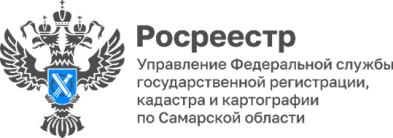 22.12.2022Самарский Росреестр отметил эффективную работу сызранского МФЦВчера на стратегической сессии по внедрению принципов клиентоцентричности в деятельность органов власти Самарской области руководитель Администрации Губернатора Самарской области Пётр Королев вручил Благодарственное письмо Управления Росреестра по Самарской области МБУ «Сызранский МФЦ», который является одним из лучших МФЦ по реализации мероприятий повышения качества предоставления государственных услуг Росреестра. - За 11 месяцев 2022 года через МФЦ Сызрани подано 31706 заявлений по услугам Росреестра, в том числе 25111 заявлений – на государственную регистрацию прав и кадастровый учет. При этом по данным сервиса «Ваш контроль» уровень удовлетворенности граждан качеством предоставления услуг при обращении в сызранский МФЦ составил 99,9%, - говорит заместитель руководителя Управления Росреестра по Самарской области Татьяна Титова. Напомним, официальное открытие МФЦ в Сызрани состоялось осенью 2013 года. С первых дней работы самой популярной услугой стал прием документов на регистрацию прав и кадастровый учет. За пять последних лет по услугам Росреестра МФЦ принято более 174 тысяч заявлений, это больше численности жителей Сызрани. Материал подготовлен пресс-службой Управления Росреестра по Самарской области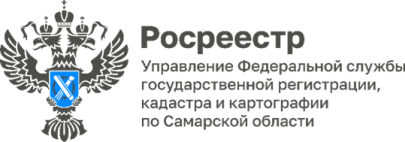 22.12.2022Самарский Росреестр участвует во всероссийской акции «Елка желаний»Новый год – время чудес, а акция «Елка желаний» – место, где эти чудеса случаются.С каждым годом все больше людей присоединяются к этой доброй акции, чтобы побыть немного волшебниками и исполнить самые заветные желания детей, мечты которых по разным обстоятельствам не могут осуществить их близкие. Благодаря этой акции мечта шестилетнего Димы из Тольятти исполнилась. Сотрудники Управления Росреестра по Самарской области подарили ему дистанционно управляемый квадрокоптер. Мальчик был очень рад!Теперь Дима вместе с папой будет осваивать летательный аппарат, а заодно развивать мелкую моторику, координацию и внимательность, и, конечно же, получать много положительных эмоций.Материал подготовлен пресс-службой Управления Росреестра по Самарской области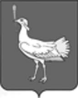 СОБРАНИЕ ПРЕДСТАВИТЕЛЕЙСЕЛЬСКОГО ПОСЕЛЕНИЯБОЛЬШАЯ ДЕРГУНОВКА МУНИЦИПАЛЬНОГО РАЙОНА                   БОЛЬШЕГЛУШИЦКИЙСАМАРСКОЙ ОБЛАСТИЧЕТВЕРТОГО СОЗЫВАРЕШЕНИЕ  № 126   от  23 декабря 2022 годаО внесении изменений в Решение Собрания представителей сельского поселения Большая Дергуновка муниципального района Большеглушицкий Самарской области № 62 от 10 декабря 2021 года «Об утверждении бюджета сельского поселения Большая Дергуновка муниципального района Большеглушицкий Самарской области на 2022 год и на плановый период 2023 и 2024 годов»Руководствуясь Бюджетным кодексом Российской Федерации, Уставом сельского поселения Большая Дергуновка муниципального района Большеглушицкий Самарской области, Собрание представителей сельского поселения Большая Дергуновка муниципального района Большеглушицкий Самарской области                                                РЕШИЛО:Внести в Решение Собрания представителей сельского поселения Большая Дергуновка муниципального района Большеглушицкий Самарской области № 62 от 10 декабря 2021 г. «Об утверждении бюджета сельского поселения Большая Дергуновка муниципального района Большеглушицкий Самарской области на 2022 год и на плановый период 2023 и 2024 годов» следующие изменения:приложение 1 изложить в новой редакции согласно приложению 1;приложение 3 изложить в новой редакции согласно приложению 2;приложение 5 изложить в новой редакции согласно приложению 3;         2. Направить настоящее Решение главе сельского поселения Большая Дергуновка муниципального района Большеглушицкий Самарской области для подписания и официального опубликования.3. Настоящее Решение вступает в силу после его официального опубликования и распространяется на правоотношения, возникшие  с 23.12.2022 года.	4. Опубликовать настоящее Решение в газете «Большедергуновские Вести» не позднее десяти дней после его подписания.Председатель Собрания представителей сельского поселения Большая Дергуновка муниципального района Большеглушицкий Самарской области                         А.В. Чечин       И.о. Главы сельского поселения Большая Дергуновка муниципального района БольшеглушицкийСамарской области                      				                      В.И. Дыхно Администрация сельского поселения Большая Дергуновка муниципального районаБольшеглушицкий Самарской области Редактор: Жуваго В.С. Адрес газеты: 446190, с. Большая Дергуновка, ул. Советская, д.99, тел.64-5-75; эл. адрес: dergynovka@mail.ru Отпечатано в администрации сельского поселения Большая Дергуновка муниципального района Большеглушицкий Самарской области Соучредители – Администрация сельского поселения Большая Дергуновка муниципального района Большеглушицкий Самарской области, Собрание представителей сельского поселения Большая Дергуновка муниципального района Большеглушицкий Самарской области. Номер подписан в печать в 15.00 ч. 23.12.2022г. тираж 75 экземпляров  №                          п/пАдресное обозначение места расположения объектов с указанием границ улиц, дорог, проездов, иных ориентиров (при наличии)Вид договора, заключенного (заключение которого возможно) в целях расположения объектаКадастровый номер земельного участка (при его наличии) или координаты характерных точек границ места размещения объектаНомер кадастрового квартала, на территории которого расположен или возможно расположить объектПлощадь земельного участка или места расположения объектаВид объекта (гараж, являющийся некапитальным сооружением, либо стоянки технических или других средств передвижения инвалидов)Срок расположения объектаФорма собственности на землю или земельный участок,                                                 где расположен или возможно расположить объект, а также наименование органа, уполномоченного                                    на предоставление земельных участковГрафическая часть схемы размещения объектов1.Самарская область, Большеглушицкий район, с. Большая Дергуновка, ул. Специалистов, 10а63:14:0403002:9763:14:04030022850Предоставление коммунальных услугдо 5 летПостоянное (бессрочное) пользование 63:14:0403002:97-63/155/2021-2 от 24.09.2021 Администрация сельского поселения Большая Дергуновка муниципального района Большеглушицкий Самарской областиПриложение к настоящей схемеПоказательПериод, годПоказатель2023Количество проведенных проверок, (в ед.)0Количество выявленных нарушений в сфере благоустройства подконтрольными субъектами, (в ед.)2Количества проведенных профилактических мероприятий в контрольной деятельности, (в ед.)1Количество мероприятий (публикаций) по информированию населения о требованиях в сфере благоустройства, (в ед.)1№ п/пНаименование мероприятияСрок исполнения1Размещение на официальном сайте администрации сельского поселения Большая Дергуновка муниципального района Большеглушицкий Самарской области в сети «Интернет» перечня нормативных правовых актов или их отдельных частей, содержащих обязательные требования, оценка соблюдения которых является предметом муниципального контроля, а также текстов соответствующих нормативных правовых актов.1 раз в квартал2Информирование субъектов, в отношении которых осуществляется муниципальный контроль о проведении семинаров и конференций, разъяснительной работы в средствах массовой информации и иными способами. В случае изменения обязательных требований, подготавливать и распространять комментарии о содержании новых нормативных правовых актов, устанавливающих обязательные требования, внесенных изменениях в действующие акты, сроках и порядке вступления их в действие, а также рекомендации о проведении необходимых организационных, технических мероприятий, направленных на внедрение и обеспечение соблюдения обязательных требований.1 раз в квартал3Рассмотрение жалоб (Разъяснение порядка исполнения требований в сфере благоустройства)1 раз в квартал4Выдача предостережений о недопустимости нарушения обязательных требований, в соответствии с Федеральным законом от 31.07.2020 № 248-ФЗ «О государственном контроле (надзоре) и муниципальном контроле в Российской Федерации», если иной порядок не установлен федеральным законом.По результатам внеплановых проверок 2 раза в год5Анализ и обобщение правоприменительной практики, выявление наиболее часто встречающихся случаев нарушения требований в сфере благоустройства, классификация причин и условий возникновения типовых нарушений требований в сфере благоустройства1 раз в квартал6Разработка программы профилактики нарушений юридическими лицами и индивидуальными предпринимателями обязательных требований при осуществлении муниципального контроля на 2024 год4 кварталПриложение № 1к  постановлению Администрации  сельского поселения Большая Дергуновка муниципального района  Большеглушицкий Самарской области  от  15 декабря  2022 года  №88Председатель комиссииДыхно В.И.специалист  сельского поселения Большая Дергуновка муниципального района Большеглушицкий Самарской областиСекретарь комиссииЖуваго В.С.ведущий специалист Администрации сельского поселения Большая Дергуновка муниципального района Большеглушицкий Самарской областиЧлены комиссииРомашкова Т.В.специалист Администрации сельского поселения Большая Дергуновка муниципального района Большеглушицкий Самарской областиЗиновьев Д.Е.участковый уполномоченный полиции(по согласованию)Баранова Л.Д.директор Большедергуновского СДК(по согласованию)Есина Н.В.медсестра Большедергуновского ФАП(по согласованию)Приложение № 2к  постановлению Администрации  сельского поселения Большая Дергуновка муниципального района  Большеглушицкий Самарской области  от  15 декабря 2022 года  №88 Приложение № 3к  постановлению Администрации  сельского поселения Большая Дергуновка муниципального района  Большеглушицкий Самарской области от 15 декабря 2022 года  №88№ п\пНаименование мероприятийОтветственные исполнителиСроки исполнения12341.Провести  рейдовые  мероприятия  по  местам  массового  отдыха  молодёжиАНКежемесячно2.Проведение рейдов в границах поселения и землях с/х назначения с целью выявления дикорастущих насаждений наркотических растений.АНК, участковый уполномоченный полиции(по согласованию)май, сентябрь 3.Информирование  населения  о  последствиях  незаконного  культивирования  наркосодержащих  растений  и   о  необходимости  принятия  мер  по  уничтожению  дикорастущей  конопли.АНКиюнь, сентябрь4.Проведение  мероприятий  по  выявлению  лиц,  входящих  в  группу  риска,  по  индивидуальной  работе  с  неблагополучными  семьями  на  территории  сельского  поселения  Большая ДергуновкаАНКпостоянно  в течение  года5.Доклад  на  тему: «Наркомания  и здоровый  образ жизни».Директор  СДК, заведующая  сельской  библиотекой,АНКмарт, ноябрь6.Встреча с работниками в трудовых коллективах, беседа на тему о вреде наркомании, алкоголизма и курения в быту.Заведующая ФАП, заведующая сельской библиотекой,                        АНК, руководители организацийпериодически7.Содействии  в  проведении  различных спортивных  мероприятий,  пропагандирующих  здоровый образ  жизни.АНКпостоянно  в  течение  года8.Утверждение  плана  работы  антинаркотической  комиссии  на  2024  год.АНКдекабрь № п/пНаименование населённого пунктаЧисленность населения, чел.№ п/пНаименование населённого пунктаЧисленность населения, чел.Сельское поселение Большая Дергуновка:Сельское поселение Большая Дергуновка:6451с. Большая Дергуновка5602с. Березовка763п. Пробуждение9Таблица 2Централизованная система водоснабженияМесто расположения скважиныГод ввода в эксплуатациюПроизводительность (дебит скважины) м3/чПроизводительность (дебит скважины) м3/чМарка насосаЦентрализованная система водоснабженияМесто расположения скважиныГод ввода в эксплуатациюпаспортнаяфактическаяМарка насосас. Большая Дергуновкаул. Комсомольская, д. 17 а197855ЭЦВ4-2,5-80с. Большая Дергуновкаул. Комсомольская, д. 17 б197855ЭЦВ4-2,5-80с. Большая Дергуновкаул. Специалистов, 10а200955ЭЦВ4-2,5-80с. Большая Дергуновкаул. Специалистов, 10б200955ЭЦВ4-2,5-80Централизованная система водоснабженияМесто расположения водонапорной башниЁмкость, м3Износ, %с. Большая Дергуновка850 м восточнее границы села25060с. Большая Дергуновка850 м восточнее границы села25060Централизованная система водоснабженияПодано воды, всего, тыс. м3Затраты электроэнергии на подачу воды, всего, тыс. кВт-чУдельный расход электроэнергии, кВт-ч/м3с. Большая Дергуновка11,58145,754Централизованная система водоснабженияДиаметр трубопроводов, ммМатериал трубопроводовПротяженность, кмИзнос, %с.Большая Дергуновка50сталь1,27160с.Большая Дергуновка60ПВХ0,960с.Большая Дергуновка65сталь0,04460с.Большая Дергуновка100ПВХ4,47160с.Большая Дергуновка100сталь0,45760с.Большая Дергуновка140ПВХ0,49260с.Большая Дергуновка150сталь0,460с.Большая Дергуновка150ПВХ2,01260с.Большая Дергуновка200сталь0,260№ п/пНаименование населённого пунктаЧисленность населения, чел.Численность населения, чел.Численность населения, чел.№ п/пНаименование населённого пунктаСуществующая ситуация – 2022г.Прогноз - 2032г. (вариант 1)Прогноз – 2032г. (вариант 2)Сельское поселение Большая Дергуновка:Сельское поселение Большая Дергуновка:6455238101с. Большая Дергуновка5604627162с. Березовка7652813п. Пробуждение9813№ п/пНаименование20212022 (ожидание)1Поднято воды, тыс. м311,58110,7502Получено воды со стороны, тыс. м3003Общий объем воды, тыс. м311,58110,7504Неучтенный расход, тыс. м300В том числеВ том числеВ том числе4.1Технологический расход, тыс. м3004.2Расход на противопожарные нужды, тыс. м3005Подано в сеть, тыс. м311,58110,7506Потери воды, тыс. м3 2,3162,150Потери воды, %2020В том числеВ том числеВ том числе6.1Технические потери, тыс. м32,3162,1506.2Коммерческие потери, тыс. м3007Внутрихозяйственный оборот воды, тыс. м300В том числеВ том числеВ том числе7.1Водоотведение, тыс. м3007.2ГВС, тыс. м3007.3Содержание жилья, тыс. м3007.4Отопление, тыс. м3007.5База ЖКХ (нужды предприятия), тыс. м3008Отпущено воды по категориям потребителей, тыс. м39,2658,660В том числеВ том числеВ том числе8.1население, тыс. м38,9078,3258.2бюджет, тыс. м30,2150,2018.3прочие, тыс. м30,1430,134Технологическая зона водоснабженияПодано в сеть за год, тыс. м3Подано в сеть в сутки (максимально), м3с. Большая Дергуновка11,58146Итого11,58146№ п/пГруппа абонентовРеализовано воды, тыс. м3Доля, %1население, тыс. м38,90796,142бюджетные организации, тыс. м30,2152,323прочие, тыс. м30,1431,54ИТОГО9,265100Уровень благоустройства домовДействующий норматив на человека, м3/месЧисленность проживающего населенияПотребление в год, тыс. м3Дома индивидуального жилищного фонда Дома индивидуального жилищного фонда Дома индивидуального жилищного фонда Дома индивидуального жилищного фонда водоснабжение из водоразборных колонок1,01542,74оборудованные внутренним водопроводом без ванны, без выгребной ямы2,395066,35Итого:Итого:5609,09Централизованная система водоснабженияПроизводительность водозабора (по дебиту скважины), м3/сутМаксимальная суточная подача, м3/сутРезерв/ дефицит, м3/сутс. Большая Дергуновка20446158Наименование  расходаЕдиница измеренияКоличествоСредне суточная норма  на единицу измерения ВодопотреблениеВодопотреблениеВодопотреблениеНаименование  расходаЕдиница измеренияКоличествоСредне суточная норма  на единицу измерения Сред.сут.ГодовоеМакс. сут.Наименование  расходаЕдиница измеренияКоличествоСредне суточная норма  на единицу измерения м³/суттыс.м³/годм³/сут1234567с.п. Большая Дергуновка - Вариант 1с.п. Большая Дергуновка - Вариант 1с.п. Большая Дергуновка - Вариант 1с.п. Большая Дергуновка - Вариант 1с.п. Большая Дергуновка - Вариант 1с.п. Большая Дергуновка - Вариант 1с.п. Большая Дергуновка - Вариант 1Хозяйственно-питьевые нуждычел261,513034,0012,4144,19Хозяйственно-питьевые нуждычел130,75759,813,5812,75Хозяйственно-питьевые нуждычел130,75506,542,398,50Неучтённые расходы%10.0-3,401,244,42Поливчел5235013,081,5717,00Итого: 66,8121,1886,86с.п. Большая Дергуновка - Вариант 2с.п. Большая Дергуновка - Вариант 2с.п. Большая Дергуновка - Вариант 2с.п. Большая Дергуновка - Вариант 2с.п. Большая Дергуновка - Вариант 2с.п. Большая Дергуновка - Вариант 2с.п. Большая Дергуновка - Вариант 2Хозяйственно-питьевые нуждычел40513052,6519,2268,45Хозяйственно-питьевые нуждычел2037515,195,5419,74Хозяйственно-питьевые нуждычел2035010,133,7013,16Неучтённые расходы%10.0-5,271,926,84Поливчел8105020,252,4326,33Итого: 103,4832,81134,52с. Большая Дергуновка - Вариант 1с. Большая Дергуновка - Вариант 1с. Большая Дергуновка - Вариант 1с. Большая Дергуновка - Вариант 1с. Большая Дергуновка - Вариант 1с. Большая Дергуновка - Вариант 1с. Большая Дергуновка - Вариант 1Хозяйственно-питьевые нуждычел23113030,0310,9639,04Хозяйственно-питьевые нуждычел115,5758,663,1611,26Хозяйственно-питьевые нуждычел115,5505,782,117,51Неучтённые расходы%10.0-3,001,103,90Поливчел4625011,551,3915,02Итого: 59,0218,7176,73с. Большая Дергуновка - Вариант 2с. Большая Дергуновка - Вариант 2с. Большая Дергуновка - Вариант 2с. Большая Дергуновка - Вариант 2с. Большая Дергуновка - Вариант 2с. Большая Дергуновка - Вариант 2с. Большая Дергуновка - Вариант 2Хозяйственно-питьевые нуждычел35813046,5416,9960,50Хозяйственно-питьевые нуждычел1797513,434,9017,45Хозяйственно-питьевые нуждычел179508,953,2711,64Неучтённые расходы%10.0-4,651,706,05Поливчел7165017,902,1523,27Итого: 91,4729,00118,91с. Березовка - Вариант 1с. Березовка - Вариант 1с. Березовка - Вариант 1с. Березовка - Вариант 1с. Березовка - Вариант 1с. Березовка - Вариант 1с. Березовка - Вариант 1Хозяйственно-питьевые нуждычел261303,381,234,39Хозяйственно-питьевые нуждычел13750,980,361,27Хозяйственно-питьевые нуждычел13500,650,240,85Неучтённые расходы%10.0-0,340,120,44Поливчел52501,300,161,69Итого: 6,642,118,64с. Березовка - Вариант 2с. Березовка - Вариант 2с. Березовка - Вариант 2с. Березовка - Вариант 2с. Березовка - Вариант 2с. Березовка - Вариант 2с. Березовка - Вариант 2Хозяйственно-питьевые нуждычел411305,271,926,84Хозяйственно-питьевые нуждычел20751,520,551,97Хозяйственно-питьевые нуждычел20501,010,371,32Неучтённые расходы%10.0-0,530,190,68Поливчел81502,030,242,63Итого: 10,353,2813,45п. Пробуждение - Вариант 1п. Пробуждение - Вариант 1п. Пробуждение - Вариант 1п. Пробуждение - Вариант 1п. Пробуждение - Вариант 1п. Пробуждение - Вариант 1п. Пробуждение - Вариант 1Хозяйственно-питьевые нуждычел41300,520,190,68Хозяйственно-питьевые нуждычел2750,150,050,20Хозяйственно-питьевые нуждычел2500,100,040,13Неучтённые расходы%10.0-0,050,020,07Поливчел8500,200,020,26Итого: 1,020,321,33п. Пробуждение - Вариант 2п. Пробуждение - Вариант 2п. Пробуждение - Вариант 2п. Пробуждение - Вариант 2п. Пробуждение - Вариант 2п. Пробуждение - Вариант 2п. Пробуждение - Вариант 2Хозяйственно-питьевые нуждычел71300,850,311,10Хозяйственно-питьевые нуждычел3750,240,090,32Хозяйственно-питьевые нуждычел3500,160,060,21Неучтённые расходы%10.0-0,080,030,11Поливчел13500,330,040,42Итого: 1,660,532,16Потребление за годСреднесуточное потреблениеМаксимальное суточное потреблениетыс.м³/годм³/сутм³/сутСуществующее положение - 2022 г.11,583246Прогноз - 2023 г.15,2843,2256,18Прогноз - 2024 г.17,2349,9164,89Прогноз - 2025 г.19,1756,6173,59Прогноз - 2026 г.21,1263,3082,29Прогноз - 2027 г.23,0770,0091,00Прогноз - 2028 г.25,0276,6999,70Прогноз - 2029 г.26,9683,39108,41Прогноз - 2030 г.28,9190,09117,11Прогноз - 2031 г.30,8696,78125,82Прогноз - 2032 г.32,81103,48134,52Технологическая зона водоснабженияПотребление за год, тыс. м3Доля, %с. Большая Дергуновка11,581100,00Итого11,581100,00№ п/пГруппа абонентов20232024202520262027202820292030203120321ВСЕГО16,3018,2520,1922,1424,0926,0427,9829,9331,8833,832Жилые здания, тыс. м315,2817,2319,1721,1223,0725,0226,9628,9130,8632,813Объекты общественно-делового назначения, тыс. м311111111114Промышленные объекты, тыс. м30,020,020,020,020,020,020,020,020,020,02№ п/пНаименование2021 г.2022 г. (ожид.)1Поднято воды, тыс. м311,58110,7502Подано в сеть, тыс. м311,58110,7503Потери воды в год, тыс. м32,3162,150Потери воды, % от поданной воды20204Отпущено воды потребителям, тыс. м39,2658,660№ п/пНаименование20232024202520262027202820292030203120321Поднято воды, тыс. м322,2524,3326,3128,2130,0231,7533,4135,0136,5438,012Подано в сеть, тыс. м322,2524,3326,3128,2130,0231,7533,4135,0136,5438,013Потери воды, тыс. м35,956,086,126,065,935,725,435,084,664,18Потери воды, % от поданной воды26,7525,0023,2521,5019,7518,0016,2514,5012,7511,004Отпущено воды потребителям, тыс. м316,3018,2520,1922,1424,0926,0427,9829,9331,8833,835Среднесуточные потери воды, м316,3116,6616,7616,6216,2415,6614,8813,9112,7611,45№ п/пНаименование20232024202520262027202820292030203120321Поднято воды, тыс. м322,2524,3326,3128,2130,0231,7533,4135,0136,5438,012Подано в сеть, тыс. м322,2524,3326,3128,2130,0231,7533,4135,0136,5438,013Потери воды в год, тыс. м35,956,086,126,065,935,725,435,084,664,18Потери воды, %26,7525,0023,2521,5019,7518,0016,2514,5012,7511,00в том числев том числев том числев том числев том числев том числев том числев том числев том числев том числев том числе3.1Технические потери, тыс. м35,956,086,126,065,935,725,435,084,664,184Отпущено воды по категориям потребителей, тыс. м316,3018,2520,1922,1424,0926,0427,9829,9331,8833,83В том числеВ том числеВ том числеВ том числе4.1население, тыс. м315,2817,2319,1721,1223,0725,0226,9628,9130,8632,814.2бюджет, тыс. м31,001,001,001,001,001,001,001,001,001,004.3прочие, тыс. м30,020,020,020,020,020,020,020,020,020,02№ п/пНаименование технологической зоны водоснабжения20232024202520262027202820292030203120321с. Большая Дергуновка22,2524,3326,3128,2130,0231,7533,4135,0136,5438,01ВСЕГО22,2524,3326,3128,2130,0231,7533,4135,0136,5438,01Наименование2023202420252026202720282029203020312032Отпущено воды по категориям потребителей, тыс. м316,3018,2520,1922,1424,0926,0427,9829,9331,8833,83В том числеВ том числеВ том числеВ том численаселение, тыс. м315,2817,2319,1721,1223,0725,0226,9628,9130,8632,81бюджет, тыс. м31,001,001,001,001,001,001,001,001,001,00прочие, тыс. м30,020,020,020,020,020,020,020,020,020,02Наименование2023202420252026202720282029203020312032с. Большая Дергуновкас. Большая Дергуновкас. Большая Дергуновкас. Большая Дергуновкас. Большая Дергуновкас. Большая Дергуновкас. Большая Дергуновкас. Большая Дергуновкас. Большая Дергуновкас. Большая Дергуновкас. Большая ДергуновкаПоднято воды, тыс. м322,2524,3326,3128,2130,0231,7533,4135,0136,5438,01Подано в сеть, тыс. м322,2524,3326,3128,2130,0231,7533,4135,0136,5438,01Потери воды в год, тыс. м35,956,086,126,065,935,725,435,084,664,18Потери воды, %26,7525,0023,2521,5019,7518,0016,2514,5012,7511,00Отпущено воды, тыс. м316,3018,2520,1922,1424,0926,0427,9829,9331,8833,83Полная фактическая производительность водозабора (по дебиту скважины), тыс. м374,4674,4674,4674,4674,4674,4674,4674,4674,4674,46Резерв/дефицит, тыс. м352,2150,1348,1546,2544,4442,7141,0539,4537,9236,45№ п/пНаименование работГод реализации1Реконструкция участка водопровода в существующих границах с.Большая Дергуновка ул. Гагарина (288 м)20232Реконструкция участка водопровода в существующих границах с.Большая Дергуновка ул. Батумская (457 м)20243Реконструкция участка водопровода в существующих границах с.Большая Дергуновка ул. Молодёжная (424 м)20254Реконструкция участка водопровода в существующих границах с.Большая Дергуновка ул. Специалистов (81 м)20265Реконструкция участка водопровода в существующих границах с.Большая Дергуновка ул. Центральная (166 м)20276Реконструкция участка водопровода в существующих границах с.Большая Дергуновка ул. Комсомольская (1900 м)20287Реконструкция участка водопровода в существующих границах с.Большая Дергуновка ул. Школьная (654 м)20298Реконструкция участка водопровода в существующих границах с.Большая Дергуновка ул. Советская (4181 м)2030-20329Реконструкция перехода через р. Вязовка в существующих границах с.Большая Дергуновка ул. Комсомольская-Советская (428 м)202410Реконструкция участка водопровода в существующих границах с.Большая Дергуновка от ул. Советсуой до накопителей (1668 м)202511Установка водонапорной башни  50м32026№ п/пНаименование20232024202520262027202820292030203120321Реконструкция участка водопровода в существующих границах с.Большая Дергуновка ул. Гагарина (288 м)267,842Реконструкция участка водопровода в существующих границах с.Большая Дергуновка ул. Батумская (457 м)425,013Реконструкция участка водопровода в существующих границах с.Большая Дергуновка ул. Молодёжная (424 м)394,324Реконструкция участка водопровода в существующих границах с.Большая Дергуновка ул. Специалистов (81 м)75,335Реконструкция участка водопровода в существующих границах с.Большая Дергуновка ул. Центральная (166 м)154,386Реконструкция участка водопровода в существующих границах с.Большая Дергуновка ул. Комсомольская (1900 м)17677Реконструкция участка водопровода в существующих границах с.Большая Дергуновка ул. Школьная (654 м)608,228Реконструкция участка водопровода в существующих границах с.Большая Дергуновка ул. Советская (4181 м)1296,111296,111296,119Реконструкция перехода через р. Вязовка в существующих границах с.Большая Дергуновка ул. Комсомольская-Советская (428 м)757,5610Реконструкция участка водопровода в существующих границах с.Большая Дергуновка от ул. Советсуой до накопителей (1668 м)1551,2411Установка водонапорной башни  50м31420ИТОГОИТОГО267,841976,251151,881495,33154,381767608,221296,111296,111296,11№ п/пНаименование20232024202520262027202820292030203120321Удельный вес проб питьевой воды, отбор которых произведен из водопроводной сети и которые не отвечают гигиеническим нормативам по санитарно-химическим показателям, %00000000002Удельный вес проб питьевой воды, отбор которых произведен из водопроводной сети и которые не отвечают гигиеническим нормативам по микробиологическим показателям, %00000000003Доля водопроводной сети нуждающейся в замене, %847771645851453832254Доля населения, проживающего в жилых домах, подключенных к централизованной системе водоснабжения, %6569737781848892961005Уровень потерь воды в водопроводных сетях, %262422211917161413116Энергоэффективность водоснабжения, кВт-ч/тыс. м34614514424324234144043953853767Обеспеченность системы водоснабжения коммерческими и технологическими приборами учета воды на каждом объекте, %100100100100100100100100100100Приложение 1Приложение 1к Решению Собрания представителейк Решению Собрания представителейк Решению Собрания представителейк Решению Собрания представителейк Решению Собрания представителейсельского поселения Большая Дергуновкасельского поселения Большая Дергуновкасельского поселения Большая Дергуновкасельского поселения Большая Дергуновкасельского поселения Большая Дергуновкамуниципального района Большеглушицкиймуниципального района Большеглушицкиймуниципального района Большеглушицкиймуниципального района Большеглушицкиймуниципального района БольшеглушицкийСамарской областиСамарской областиСамарской областиПриложение  1Приложение  1Приложение  1к Решению Собрания представителей сельского поселения Большая Дергуновка муниципального района Большеглушицкий Самарской области "Об утверждении бюджета сельского поселения Большая Дергуновка  муниципального района Большеглушицкий Самарской области на 2022 год и на плановый период 2023 и 2024 годов"к Решению Собрания представителей сельского поселения Большая Дергуновка муниципального района Большеглушицкий Самарской области "Об утверждении бюджета сельского поселения Большая Дергуновка  муниципального района Большеглушицкий Самарской области на 2022 год и на плановый период 2023 и 2024 годов"к Решению Собрания представителей сельского поселения Большая Дергуновка муниципального района Большеглушицкий Самарской области "Об утверждении бюджета сельского поселения Большая Дергуновка  муниципального района Большеглушицкий Самарской области на 2022 год и на плановый период 2023 и 2024 годов"к Решению Собрания представителей сельского поселения Большая Дергуновка муниципального района Большеглушицкий Самарской области "Об утверждении бюджета сельского поселения Большая Дергуновка  муниципального района Большеглушицкий Самарской области на 2022 год и на плановый период 2023 и 2024 годов"к Решению Собрания представителей сельского поселения Большая Дергуновка муниципального района Большеглушицкий Самарской области "Об утверждении бюджета сельского поселения Большая Дергуновка  муниципального района Большеглушицкий Самарской области на 2022 год и на плановый период 2023 и 2024 годов"к Решению Собрания представителей сельского поселения Большая Дергуновка муниципального района Большеглушицкий Самарской области "Об утверждении бюджета сельского поселения Большая Дергуновка  муниципального района Большеглушицкий Самарской области на 2022 год и на плановый период 2023 и 2024 годов"к Решению Собрания представителей сельского поселения Большая Дергуновка муниципального района Большеглушицкий Самарской области "Об утверждении бюджета сельского поселения Большая Дергуновка  муниципального района Большеглушицкий Самарской области на 2022 год и на плановый период 2023 и 2024 годов"к Решению Собрания представителей сельского поселения Большая Дергуновка муниципального района Большеглушицкий Самарской области "Об утверждении бюджета сельского поселения Большая Дергуновка  муниципального района Большеглушицкий Самарской области на 2022 год и на плановый период 2023 и 2024 годов"к Решению Собрания представителей сельского поселения Большая Дергуновка муниципального района Большеглушицкий Самарской области "Об утверждении бюджета сельского поселения Большая Дергуновка  муниципального района Большеглушицкий Самарской области на 2022 год и на плановый период 2023 и 2024 годов"к Решению Собрания представителей сельского поселения Большая Дергуновка муниципального района Большеглушицкий Самарской области "Об утверждении бюджета сельского поселения Большая Дергуновка  муниципального района Большеглушицкий Самарской области на 2022 год и на плановый период 2023 и 2024 годов"к Решению Собрания представителей сельского поселения Большая Дергуновка муниципального района Большеглушицкий Самарской области "Об утверждении бюджета сельского поселения Большая Дергуновка  муниципального района Большеглушицкий Самарской области на 2022 год и на плановый период 2023 и 2024 годов"к Решению Собрания представителей сельского поселения Большая Дергуновка муниципального района Большеглушицкий Самарской области "Об утверждении бюджета сельского поселения Большая Дергуновка  муниципального района Большеглушицкий Самарской области на 2022 год и на плановый период 2023 и 2024 годов"к Решению Собрания представителей сельского поселения Большая Дергуновка муниципального района Большеглушицкий Самарской области "Об утверждении бюджета сельского поселения Большая Дергуновка  муниципального района Большеглушицкий Самарской области на 2022 год и на плановый период 2023 и 2024 годов"к Решению Собрания представителей сельского поселения Большая Дергуновка муниципального района Большеглушицкий Самарской области "Об утверждении бюджета сельского поселения Большая Дергуновка  муниципального района Большеглушицкий Самарской области на 2022 год и на плановый период 2023 и 2024 годов"к Решению Собрания представителей сельского поселения Большая Дергуновка муниципального района Большеглушицкий Самарской области "Об утверждении бюджета сельского поселения Большая Дергуновка  муниципального района Большеглушицкий Самарской области на 2022 год и на плановый период 2023 и 2024 годов"к Решению Собрания представителей сельского поселения Большая Дергуновка муниципального района Большеглушицкий Самарской области "Об утверждении бюджета сельского поселения Большая Дергуновка  муниципального района Большеглушицкий Самарской области на 2022 год и на плановый период 2023 и 2024 годов"к Решению Собрания представителей сельского поселения Большая Дергуновка муниципального района Большеглушицкий Самарской области "Об утверждении бюджета сельского поселения Большая Дергуновка  муниципального района Большеглушицкий Самарской области на 2022 год и на плановый период 2023 и 2024 годов"к Решению Собрания представителей сельского поселения Большая Дергуновка муниципального района Большеглушицкий Самарской области "Об утверждении бюджета сельского поселения Большая Дергуновка  муниципального района Большеглушицкий Самарской области на 2022 год и на плановый период 2023 и 2024 годов"к Решению Собрания представителей сельского поселения Большая Дергуновка муниципального района Большеглушицкий Самарской области "Об утверждении бюджета сельского поселения Большая Дергуновка  муниципального района Большеглушицкий Самарской области на 2022 год и на плановый период 2023 и 2024 годов"к Решению Собрания представителей сельского поселения Большая Дергуновка муниципального района Большеглушицкий Самарской области "Об утверждении бюджета сельского поселения Большая Дергуновка  муниципального района Большеглушицкий Самарской области на 2022 год и на плановый период 2023 и 2024 годов"к Решению Собрания представителей сельского поселения Большая Дергуновка муниципального района Большеглушицкий Самарской области "Об утверждении бюджета сельского поселения Большая Дергуновка  муниципального района Большеглушицкий Самарской области на 2022 год и на плановый период 2023 и 2024 годов"к Решению Собрания представителей сельского поселения Большая Дергуновка муниципального района Большеглушицкий Самарской области "Об утверждении бюджета сельского поселения Большая Дергуновка  муниципального района Большеглушицкий Самарской области на 2022 год и на плановый период 2023 и 2024 годов"к Решению Собрания представителей сельского поселения Большая Дергуновка муниципального района Большеглушицкий Самарской области "Об утверждении бюджета сельского поселения Большая Дергуновка  муниципального района Большеглушицкий Самарской области на 2022 год и на плановый период 2023 и 2024 годов"к Решению Собрания представителей сельского поселения Большая Дергуновка муниципального района Большеглушицкий Самарской области "Об утверждении бюджета сельского поселения Большая Дергуновка  муниципального района Большеглушицкий Самарской области на 2022 год и на плановый период 2023 и 2024 годов"к Решению Собрания представителей сельского поселения Большая Дергуновка муниципального района Большеглушицкий Самарской области "Об утверждении бюджета сельского поселения Большая Дергуновка  муниципального района Большеглушицкий Самарской области на 2022 год и на плановый период 2023 и 2024 годов"к Решению Собрания представителей сельского поселения Большая Дергуновка муниципального района Большеглушицкий Самарской области "Об утверждении бюджета сельского поселения Большая Дергуновка  муниципального района Большеглушицкий Самарской области на 2022 год и на плановый период 2023 и 2024 годов"к Решению Собрания представителей сельского поселения Большая Дергуновка муниципального района Большеглушицкий Самарской области "Об утверждении бюджета сельского поселения Большая Дергуновка  муниципального района Большеглушицкий Самарской области на 2022 год и на плановый период 2023 и 2024 годов"к Решению Собрания представителей сельского поселения Большая Дергуновка муниципального района Большеглушицкий Самарской области "Об утверждении бюджета сельского поселения Большая Дергуновка  муниципального района Большеглушицкий Самарской области на 2022 год и на плановый период 2023 и 2024 годов"Ведомственная структура расходов местного бюджета сельского поселения Большая Дергуновка    муниципального района Большеглушицкий Самарской области на 2022 годВедомственная структура расходов местного бюджета сельского поселения Большая Дергуновка    муниципального района Большеглушицкий Самарской области на 2022 годВедомственная структура расходов местного бюджета сельского поселения Большая Дергуновка    муниципального района Большеглушицкий Самарской области на 2022 годВедомственная структура расходов местного бюджета сельского поселения Большая Дергуновка    муниципального района Большеглушицкий Самарской области на 2022 годВедомственная структура расходов местного бюджета сельского поселения Большая Дергуновка    муниципального района Большеглушицкий Самарской области на 2022 годВедомственная структура расходов местного бюджета сельского поселения Большая Дергуновка    муниципального района Большеглушицкий Самарской области на 2022 годВедомственная структура расходов местного бюджета сельского поселения Большая Дергуновка    муниципального района Большеглушицкий Самарской области на 2022 годВедомственная структура расходов местного бюджета сельского поселения Большая Дергуновка    муниципального района Большеглушицкий Самарской области на 2022 годВедомственная структура расходов местного бюджета сельского поселения Большая Дергуновка    муниципального района Большеглушицкий Самарской области на 2022 годВедомственная структура расходов местного бюджета сельского поселения Большая Дергуновка    муниципального района Большеглушицкий Самарской области на 2022 годВедомственная структура расходов местного бюджета сельского поселения Большая Дергуновка    муниципального района Большеглушицкий Самарской области на 2022 годКод главного распорядителя бюджетных средствНаименование главного распорядителя средств местного бюджета, раздела, подраздела,целевой статьи, погруппы видов расходовНаименование главного распорядителя средств местного бюджета, раздела, подраздела,целевой статьи, погруппы видов расходовНаименование главного распорядителя средств местного бюджета, раздела, подраздела,целевой статьи, погруппы видов расходовНаименование главного распорядителя средств местного бюджета, раздела, подраздела,целевой статьи, погруппы видов расходовНаименование главного распорядителя средств местного бюджета, раздела, подраздела,целевой статьи, погруппы видов расходовНаименование главного распорядителя средств местного бюджета, раздела, подраздела,целевой статьи, погруппы видов расходовНаименование главного распорядителя средств местного бюджета, раздела, подраздела,целевой статьи, погруппы видов расходовНаименование главного распорядителя средств местного бюджета, раздела, подраздела,целевой статьи, погруппы видов расходовРзПРЦСРВРСумма тыс.рублейСумма тыс.рублейКод главного распорядителя бюджетных средствНаименование главного распорядителя средств местного бюджета, раздела, подраздела,целевой статьи, погруппы видов расходовНаименование главного распорядителя средств местного бюджета, раздела, подраздела,целевой статьи, погруппы видов расходовНаименование главного распорядителя средств местного бюджета, раздела, подраздела,целевой статьи, погруппы видов расходовНаименование главного распорядителя средств местного бюджета, раздела, подраздела,целевой статьи, погруппы видов расходовНаименование главного распорядителя средств местного бюджета, раздела, подраздела,целевой статьи, погруппы видов расходовНаименование главного распорядителя средств местного бюджета, раздела, подраздела,целевой статьи, погруппы видов расходовНаименование главного распорядителя средств местного бюджета, раздела, подраздела,целевой статьи, погруппы видов расходовНаименование главного распорядителя средств местного бюджета, раздела, подраздела,целевой статьи, погруппы видов расходовРзПРЦСРВРУтвержденов том числе за счет безвозмездных поступлений228Муниципальное учреждение Администрация сельского поселения Большая Дергуновка  муниципального района Большеглушицкий Самарской областиМуниципальное учреждение Администрация сельского поселения Большая Дергуновка  муниципального района Большеглушицкий Самарской областиМуниципальное учреждение Администрация сельского поселения Большая Дергуновка  муниципального района Большеглушицкий Самарской областиМуниципальное учреждение Администрация сельского поселения Большая Дергуновка  муниципального района Большеглушицкий Самарской областиМуниципальное учреждение Администрация сельского поселения Большая Дергуновка  муниципального района Большеглушицкий Самарской областиМуниципальное учреждение Администрация сельского поселения Большая Дергуновка  муниципального района Большеглушицкий Самарской областиМуниципальное учреждение Администрация сельского поселения Большая Дергуновка  муниципального района Большеглушицкий Самарской областиМуниципальное учреждение Администрация сельского поселения Большая Дергуновка  муниципального района Большеглушицкий Самарской области7 048,8100,7228Общегосударственные вопросыОбщегосударственные вопросыОбщегосударственные вопросыОбщегосударственные вопросыОбщегосударственные вопросыОбщегосударственные вопросыОбщегосударственные вопросыОбщегосударственные вопросы01002 679,40,0228Функционирование высшего должностного лица субъекта Российской Федерации и муниципального образованияФункционирование высшего должностного лица субъекта Российской Федерации и муниципального образованияФункционирование высшего должностного лица субъекта Российской Федерации и муниципального образованияФункционирование высшего должностного лица субъекта Российской Федерации и муниципального образованияФункционирование высшего должностного лица субъекта Российской Федерации и муниципального образованияФункционирование высшего должностного лица субъекта Российской Федерации и муниципального образованияФункционирование высшего должностного лица субъекта Российской Федерации и муниципального образованияФункционирование высшего должностного лица субъекта Российской Федерации и муниципального образования0102294,60,0228Непрограммные направления расходов местного бюджета Непрограммные направления расходов местного бюджета Непрограммные направления расходов местного бюджета Непрограммные направления расходов местного бюджета Непрограммные направления расходов местного бюджета Непрограммные направления расходов местного бюджета Непрограммные направления расходов местного бюджета Непрограммные направления расходов местного бюджета 010290 0 00 00000294,60,0228Непрограммные направления расходов местного бюджета в области общегосударственных вопросов, национальной обороны, национальной безопасности и правоохранительной деятельности, а также в сфере средств массовой информацииНепрограммные направления расходов местного бюджета в области общегосударственных вопросов, национальной обороны, национальной безопасности и правоохранительной деятельности, а также в сфере средств массовой информацииНепрограммные направления расходов местного бюджета в области общегосударственных вопросов, национальной обороны, национальной безопасности и правоохранительной деятельности, а также в сфере средств массовой информацииНепрограммные направления расходов местного бюджета в области общегосударственных вопросов, национальной обороны, национальной безопасности и правоохранительной деятельности, а также в сфере средств массовой информацииНепрограммные направления расходов местного бюджета в области общегосударственных вопросов, национальной обороны, национальной безопасности и правоохранительной деятельности, а также в сфере средств массовой информацииНепрограммные направления расходов местного бюджета в области общегосударственных вопросов, национальной обороны, национальной безопасности и правоохранительной деятельности, а также в сфере средств массовой информацииНепрограммные направления расходов местного бюджета в области общегосударственных вопросов, национальной обороны, национальной безопасности и правоохранительной деятельности, а также в сфере средств массовой информацииНепрограммные направления расходов местного бюджета в области общегосударственных вопросов, национальной обороны, национальной безопасности и правоохранительной деятельности, а также в сфере средств массовой информации010290 1 00 00000294,60,0228Расходы на выплаты персоналу государственных ( муниципальных) органовРасходы на выплаты персоналу государственных ( муниципальных) органовРасходы на выплаты персоналу государственных ( муниципальных) органовРасходы на выплаты персоналу государственных ( муниципальных) органовРасходы на выплаты персоналу государственных ( муниципальных) органовРасходы на выплаты персоналу государственных ( муниципальных) органовРасходы на выплаты персоналу государственных ( муниципальных) органовРасходы на выплаты персоналу государственных ( муниципальных) органов010290 1 00 00000120294,60,0228Функционирование Правительства Российской Федерации, высших исполнительных органов государственной власти субъектов Российской Федерации, местных администрацийФункционирование Правительства Российской Федерации, высших исполнительных органов государственной власти субъектов Российской Федерации, местных администрацийФункционирование Правительства Российской Федерации, высших исполнительных органов государственной власти субъектов Российской Федерации, местных администрацийФункционирование Правительства Российской Федерации, высших исполнительных органов государственной власти субъектов Российской Федерации, местных администрацийФункционирование Правительства Российской Федерации, высших исполнительных органов государственной власти субъектов Российской Федерации, местных администрацийФункционирование Правительства Российской Федерации, высших исполнительных органов государственной власти субъектов Российской Федерации, местных администрацийФункционирование Правительства Российской Федерации, высших исполнительных органов государственной власти субъектов Российской Федерации, местных администрацийФункционирование Правительства Российской Федерации, высших исполнительных органов государственной власти субъектов Российской Федерации, местных администраций0104650,10,0228Непрограммные направления расходов местного бюджета Непрограммные направления расходов местного бюджета Непрограммные направления расходов местного бюджета Непрограммные направления расходов местного бюджета Непрограммные направления расходов местного бюджета Непрограммные направления расходов местного бюджета Непрограммные направления расходов местного бюджета Непрограммные направления расходов местного бюджета 010490 0 00 00000650,10,0228Непрограммные направления расходов местного бюджета в области общегосударственных вопросов, национальной обороны, национальной безопасности и правоохранительной деятельности, а также в сфере средств массовой информацииНепрограммные направления расходов местного бюджета в области общегосударственных вопросов, национальной обороны, национальной безопасности и правоохранительной деятельности, а также в сфере средств массовой информацииНепрограммные направления расходов местного бюджета в области общегосударственных вопросов, национальной обороны, национальной безопасности и правоохранительной деятельности, а также в сфере средств массовой информацииНепрограммные направления расходов местного бюджета в области общегосударственных вопросов, национальной обороны, национальной безопасности и правоохранительной деятельности, а также в сфере средств массовой информацииНепрограммные направления расходов местного бюджета в области общегосударственных вопросов, национальной обороны, национальной безопасности и правоохранительной деятельности, а также в сфере средств массовой информацииНепрограммные направления расходов местного бюджета в области общегосударственных вопросов, национальной обороны, национальной безопасности и правоохранительной деятельности, а также в сфере средств массовой информацииНепрограммные направления расходов местного бюджета в области общегосударственных вопросов, национальной обороны, национальной безопасности и правоохранительной деятельности, а также в сфере средств массовой информацииНепрограммные направления расходов местного бюджета в области общегосударственных вопросов, национальной обороны, национальной безопасности и правоохранительной деятельности, а также в сфере средств массовой информации010490 1 00 00000650,10,0228Расходы на выплаты персоналу государственных ( муниципальных) органовРасходы на выплаты персоналу государственных ( муниципальных) органовРасходы на выплаты персоналу государственных ( муниципальных) органовРасходы на выплаты персоналу государственных ( муниципальных) органовРасходы на выплаты персоналу государственных ( муниципальных) органовРасходы на выплаты персоналу государственных ( муниципальных) органовРасходы на выплаты персоналу государственных ( муниципальных) органовРасходы на выплаты персоналу государственных ( муниципальных) органов010490 1 00 00000120649,00,0228Иные межбюджетные трансфертыИные межбюджетные трансфертыИные межбюджетные трансфертыИные межбюджетные трансфертыИные межбюджетные трансфертыИные межбюджетные трансфертыИные межбюджетные трансфертыИные межбюджетные трансферты010490 1 00 000005401,10,0228Другие общегосударственные вопросыДругие общегосударственные вопросыДругие общегосударственные вопросыДругие общегосударственные вопросыДругие общегосударственные вопросыДругие общегосударственные вопросыДругие общегосударственные вопросыДругие общегосударственные вопросы0 11 31 734,70,0228Муниципальная программа "Повышение эффективности использования муниципального имущества сельского поселения Большая Дергуновка муниципального района Большеглушицкий Самарской области" на 2017-2025 годыМуниципальная программа "Повышение эффективности использования муниципального имущества сельского поселения Большая Дергуновка муниципального района Большеглушицкий Самарской области" на 2017-2025 годыМуниципальная программа "Повышение эффективности использования муниципального имущества сельского поселения Большая Дергуновка муниципального района Большеглушицкий Самарской области" на 2017-2025 годыМуниципальная программа "Повышение эффективности использования муниципального имущества сельского поселения Большая Дергуновка муниципального района Большеглушицкий Самарской области" на 2017-2025 годыМуниципальная программа "Повышение эффективности использования муниципального имущества сельского поселения Большая Дергуновка муниципального района Большеглушицкий Самарской области" на 2017-2025 годыМуниципальная программа "Повышение эффективности использования муниципального имущества сельского поселения Большая Дергуновка муниципального района Большеглушицкий Самарской области" на 2017-2025 годыМуниципальная программа "Повышение эффективности использования муниципального имущества сельского поселения Большая Дергуновка муниципального района Большеглушицкий Самарской области" на 2017-2025 годыМуниципальная программа "Повышение эффективности использования муниципального имущества сельского поселения Большая Дергуновка муниципального района Большеглушицкий Самарской области" на 2017-2025 годы0 11 343 0 00 00000565,60,0228Иные закупки товаров, работ и услуг для обеспечения государственных (муниципальных нужд)Иные закупки товаров, работ и услуг для обеспечения государственных (муниципальных нужд)Иные закупки товаров, работ и услуг для обеспечения государственных (муниципальных нужд)Иные закупки товаров, работ и услуг для обеспечения государственных (муниципальных нужд)Иные закупки товаров, работ и услуг для обеспечения государственных (муниципальных нужд)Иные закупки товаров, работ и услуг для обеспечения государственных (муниципальных нужд)Иные закупки товаров, работ и услуг для обеспечения государственных (муниципальных нужд)Иные закупки товаров, работ и услуг для обеспечения государственных (муниципальных нужд)011 343 0 00 00000240559,90,0228Уплата налогов, сборов и иных платежейУплата налогов, сборов и иных платежейУплата налогов, сборов и иных платежейУплата налогов, сборов и иных платежейУплата налогов, сборов и иных платежейУплата налогов, сборов и иных платежейУплата налогов, сборов и иных платежейУплата налогов, сборов и иных платежей0 11 343 0 00 000008505,70,0228Непрограммные направления расходов местного бюджета Непрограммные направления расходов местного бюджета Непрограммные направления расходов местного бюджета Непрограммные направления расходов местного бюджета Непрограммные направления расходов местного бюджета Непрограммные направления расходов местного бюджета Непрограммные направления расходов местного бюджета Непрограммные направления расходов местного бюджета 0 11 390 0 00 000001 169,10,0228Непрограммные направления расходов местного бюджета в области общегосударственных вопросов, национальной обороны, национальной безопасности и правоохранительной деятельности, а также в сфере средств массовой информацииНепрограммные направления расходов местного бюджета в области общегосударственных вопросов, национальной обороны, национальной безопасности и правоохранительной деятельности, а также в сфере средств массовой информацииНепрограммные направления расходов местного бюджета в области общегосударственных вопросов, национальной обороны, национальной безопасности и правоохранительной деятельности, а также в сфере средств массовой информацииНепрограммные направления расходов местного бюджета в области общегосударственных вопросов, национальной обороны, национальной безопасности и правоохранительной деятельности, а также в сфере средств массовой информацииНепрограммные направления расходов местного бюджета в области общегосударственных вопросов, национальной обороны, национальной безопасности и правоохранительной деятельности, а также в сфере средств массовой информацииНепрограммные направления расходов местного бюджета в области общегосударственных вопросов, национальной обороны, национальной безопасности и правоохранительной деятельности, а также в сфере средств массовой информацииНепрограммные направления расходов местного бюджета в области общегосударственных вопросов, национальной обороны, национальной безопасности и правоохранительной деятельности, а также в сфере средств массовой информацииНепрограммные направления расходов местного бюджета в области общегосударственных вопросов, национальной обороны, национальной безопасности и правоохранительной деятельности, а также в сфере средств массовой информации0 11 390 1 00 000001 169,10,0228Расходы на выплаты персоналу казенных учрежденийРасходы на выплаты персоналу казенных учрежденийРасходы на выплаты персоналу казенных учрежденийРасходы на выплаты персоналу казенных учрежденийРасходы на выплаты персоналу казенных учрежденийРасходы на выплаты персоналу казенных учрежденийРасходы на выплаты персоналу казенных учрежденийРасходы на выплаты персоналу казенных учреждений0 11 390 1 00 000001101 113,50,0228Иные закупки товаров, работ и услуг для обеспечения государственных (муниципальных нужд)Иные закупки товаров, работ и услуг для обеспечения государственных (муниципальных нужд)Иные закупки товаров, работ и услуг для обеспечения государственных (муниципальных нужд)Иные закупки товаров, работ и услуг для обеспечения государственных (муниципальных нужд)Иные закупки товаров, работ и услуг для обеспечения государственных (муниципальных нужд)Иные закупки товаров, работ и услуг для обеспечения государственных (муниципальных нужд)Иные закупки товаров, работ и услуг для обеспечения государственных (муниципальных нужд)Иные закупки товаров, работ и услуг для обеспечения государственных (муниципальных нужд)0 11 390 1 00 0000024055,60,0228Национальная оборонаНациональная оборонаНациональная оборонаНациональная оборонаНациональная оборонаНациональная оборонаНациональная оборонаНациональная оборона0 20 0100,7100,7228Мобилизационная и вневойсковая подготовкаМобилизационная и вневойсковая подготовкаМобилизационная и вневойсковая подготовкаМобилизационная и вневойсковая подготовкаМобилизационная и вневойсковая подготовкаМобилизационная и вневойсковая подготовкаМобилизационная и вневойсковая подготовкаМобилизационная и вневойсковая подготовка0 20 3100,7100,7228Непрограммные направления расходов местного бюджета Непрограммные направления расходов местного бюджета Непрограммные направления расходов местного бюджета Непрограммные направления расходов местного бюджета Непрограммные направления расходов местного бюджета Непрограммные направления расходов местного бюджета Непрограммные направления расходов местного бюджета Непрограммные направления расходов местного бюджета 0 20 390 0 00 00000100,7100,7228Непрограммные направления расходов местного бюджета в области общегосударственных вопросов, национальной обороны, национальной безопасности и правоохранительной деятельности, а также в сфере средств массовой информацииНепрограммные направления расходов местного бюджета в области общегосударственных вопросов, национальной обороны, национальной безопасности и правоохранительной деятельности, а также в сфере средств массовой информацииНепрограммные направления расходов местного бюджета в области общегосударственных вопросов, национальной обороны, национальной безопасности и правоохранительной деятельности, а также в сфере средств массовой информацииНепрограммные направления расходов местного бюджета в области общегосударственных вопросов, национальной обороны, национальной безопасности и правоохранительной деятельности, а также в сфере средств массовой информацииНепрограммные направления расходов местного бюджета в области общегосударственных вопросов, национальной обороны, национальной безопасности и правоохранительной деятельности, а также в сфере средств массовой информацииНепрограммные направления расходов местного бюджета в области общегосударственных вопросов, национальной обороны, национальной безопасности и правоохранительной деятельности, а также в сфере средств массовой информацииНепрограммные направления расходов местного бюджета в области общегосударственных вопросов, национальной обороны, национальной безопасности и правоохранительной деятельности, а также в сфере средств массовой информацииНепрограммные направления расходов местного бюджета в области общегосударственных вопросов, национальной обороны, национальной безопасности и правоохранительной деятельности, а также в сфере средств массовой информации0 20 390 1 00 00000100,7100,7228Расходы на выплаты персоналу государственных ( муниципальных) органовРасходы на выплаты персоналу государственных ( муниципальных) органовРасходы на выплаты персоналу государственных ( муниципальных) органовРасходы на выплаты персоналу государственных ( муниципальных) органовРасходы на выплаты персоналу государственных ( муниципальных) органовРасходы на выплаты персоналу государственных ( муниципальных) органовРасходы на выплаты персоналу государственных ( муниципальных) органовРасходы на выплаты персоналу государственных ( муниципальных) органов0 20 390 1 00 0000012099,999,9228Иные закупки товаров, работ и услуг для обеспечения государственных (муниципальных нужд)Иные закупки товаров, работ и услуг для обеспечения государственных (муниципальных нужд)Иные закупки товаров, работ и услуг для обеспечения государственных (муниципальных нужд)Иные закупки товаров, работ и услуг для обеспечения государственных (муниципальных нужд)Иные закупки товаров, работ и услуг для обеспечения государственных (муниципальных нужд)Иные закупки товаров, работ и услуг для обеспечения государственных (муниципальных нужд)Иные закупки товаров, работ и услуг для обеспечения государственных (муниципальных нужд)Иные закупки товаров, работ и услуг для обеспечения государственных (муниципальных нужд)0 20 390 1 00 000002400,80,8228Национальная безопасность и правоохранительная деятельностьНациональная безопасность и правоохранительная деятельностьНациональная безопасность и правоохранительная деятельностьНациональная безопасность и правоохранительная деятельностьНациональная безопасность и правоохранительная деятельностьНациональная безопасность и правоохранительная деятельностьНациональная безопасность и правоохранительная деятельностьНациональная безопасность и правоохранительная деятельность0 30 08,20,0228Защита населения и территории от чрезвычайных ситуаций природного и техногенного характера, пожарная безопасностьЗащита населения и территории от чрезвычайных ситуаций природного и техногенного характера, пожарная безопасностьЗащита населения и территории от чрезвычайных ситуаций природного и техногенного характера, пожарная безопасностьЗащита населения и территории от чрезвычайных ситуаций природного и техногенного характера, пожарная безопасностьЗащита населения и территории от чрезвычайных ситуаций природного и техногенного характера, пожарная безопасностьЗащита населения и территории от чрезвычайных ситуаций природного и техногенного характера, пожарная безопасностьЗащита населения и территории от чрезвычайных ситуаций природного и техногенного характера, пожарная безопасностьЗащита населения и территории от чрезвычайных ситуаций природного и техногенного характера, пожарная безопасность0 31 08,20,0228Муниципальная программа "Обеспечение пожарной безопасности на территории сельского поселения Большая Дергуновка муниципального района Большеглушицкий Самарской области" на 2017-2025 годыМуниципальная программа "Обеспечение пожарной безопасности на территории сельского поселения Большая Дергуновка муниципального района Большеглушицкий Самарской области" на 2017-2025 годыМуниципальная программа "Обеспечение пожарной безопасности на территории сельского поселения Большая Дергуновка муниципального района Большеглушицкий Самарской области" на 2017-2025 годыМуниципальная программа "Обеспечение пожарной безопасности на территории сельского поселения Большая Дергуновка муниципального района Большеглушицкий Самарской области" на 2017-2025 годыМуниципальная программа "Обеспечение пожарной безопасности на территории сельского поселения Большая Дергуновка муниципального района Большеглушицкий Самарской области" на 2017-2025 годыМуниципальная программа "Обеспечение пожарной безопасности на территории сельского поселения Большая Дергуновка муниципального района Большеглушицкий Самарской области" на 2017-2025 годыМуниципальная программа "Обеспечение пожарной безопасности на территории сельского поселения Большая Дергуновка муниципального района Большеглушицкий Самарской области" на 2017-2025 годыМуниципальная программа "Обеспечение пожарной безопасности на территории сельского поселения Большая Дергуновка муниципального района Большеглушицкий Самарской области" на 2017-2025 годы0 31 045 0 00  000008,20,0228Иные закупки товаров, работ и услуг для обеспечения государственных (муниципальных нужд)Иные закупки товаров, работ и услуг для обеспечения государственных (муниципальных нужд)Иные закупки товаров, работ и услуг для обеспечения государственных (муниципальных нужд)Иные закупки товаров, работ и услуг для обеспечения государственных (муниципальных нужд)Иные закупки товаров, работ и услуг для обеспечения государственных (муниципальных нужд)Иные закупки товаров, работ и услуг для обеспечения государственных (муниципальных нужд)Иные закупки товаров, работ и услуг для обеспечения государственных (муниципальных нужд)Иные закупки товаров, работ и услуг для обеспечения государственных (муниципальных нужд)0 31 045 0 00  000002408,20,0228Национальная экономикаНациональная экономикаНациональная экономикаНациональная экономикаНациональная экономикаНациональная экономикаНациональная экономикаНациональная экономика040 0932,30,0228Дорожное хозяйство (дорожные фонды)Дорожное хозяйство (дорожные фонды)Дорожное хозяйство (дорожные фонды)Дорожное хозяйство (дорожные фонды)Дорожное хозяйство (дорожные фонды)Дорожное хозяйство (дорожные фонды)Дорожное хозяйство (дорожные фонды)Дорожное хозяйство (дорожные фонды)0 40 9932,30,0228Муниципальная программа  "Благоустройство сельского поселения Большая Дергуновка муниципального района Большеглушицкий Самарской области" на 2017-2025 годыМуниципальная программа  "Благоустройство сельского поселения Большая Дергуновка муниципального района Большеглушицкий Самарской области" на 2017-2025 годыМуниципальная программа  "Благоустройство сельского поселения Большая Дергуновка муниципального района Большеглушицкий Самарской области" на 2017-2025 годыМуниципальная программа  "Благоустройство сельского поселения Большая Дергуновка муниципального района Большеглушицкий Самарской области" на 2017-2025 годыМуниципальная программа  "Благоустройство сельского поселения Большая Дергуновка муниципального района Большеглушицкий Самарской области" на 2017-2025 годыМуниципальная программа  "Благоустройство сельского поселения Большая Дергуновка муниципального района Большеглушицкий Самарской области" на 2017-2025 годыМуниципальная программа  "Благоустройство сельского поселения Большая Дергуновка муниципального района Большеглушицкий Самарской области" на 2017-2025 годыМуниципальная программа  "Благоустройство сельского поселения Большая Дергуновка муниципального района Большеглушицкий Самарской области" на 2017-2025 годы0 40 948 0 00 00000932,30,0228Подпрограмма "Ремонт и содержание улично-дорожной сети"Подпрограмма "Ремонт и содержание улично-дорожной сети"Подпрограмма "Ремонт и содержание улично-дорожной сети"Подпрограмма "Ремонт и содержание улично-дорожной сети"Подпрограмма "Ремонт и содержание улично-дорожной сети"Подпрограмма "Ремонт и содержание улично-дорожной сети"Подпрограмма "Ремонт и содержание улично-дорожной сети"Подпрограмма "Ремонт и содержание улично-дорожной сети"0 40 948 2 00 00000932,30,0228Иные закупки товаров, работ и услуг для обеспечения государственных (муниципальных нужд) Иные закупки товаров, работ и услуг для обеспечения государственных (муниципальных нужд) Иные закупки товаров, работ и услуг для обеспечения государственных (муниципальных нужд) Иные закупки товаров, работ и услуг для обеспечения государственных (муниципальных нужд) Иные закупки товаров, работ и услуг для обеспечения государственных (муниципальных нужд) Иные закупки товаров, работ и услуг для обеспечения государственных (муниципальных нужд) Иные закупки товаров, работ и услуг для обеспечения государственных (муниципальных нужд) Иные закупки товаров, работ и услуг для обеспечения государственных (муниципальных нужд) 0 40 948 2 00 00000240932,20,0228Иные межбюджетные трансфертыИные межбюджетные трансфертыИные межбюджетные трансфертыИные межбюджетные трансфертыИные межбюджетные трансфертыИные межбюджетные трансфертыИные межбюджетные трансфертыИные межбюджетные трансферты0 40 948 2 00 000005400,10,0228Жилищно-коммунальное хозяйствоЖилищно-коммунальное хозяйствоЖилищно-коммунальное хозяйствоЖилищно-коммунальное хозяйствоЖилищно-коммунальное хозяйствоЖилищно-коммунальное хозяйствоЖилищно-коммунальное хозяйствоЖилищно-коммунальное хозяйство0 50 02 474,70,0228Коммунальное хозяйствоКоммунальное хозяйствоКоммунальное хозяйствоКоммунальное хозяйствоКоммунальное хозяйствоКоммунальное хозяйствоКоммунальное хозяйствоКоммунальное хозяйство0 50 21 719,30,0228Муниципальная программа  "Комплексное развитие системы жилищно-коммунального хозяйства сельского поселения Большая Дергуновка муниципального района Большеглушицкий Самарской области" на 2017-2025 годы    Муниципальная программа  "Комплексное развитие системы жилищно-коммунального хозяйства сельского поселения Большая Дергуновка муниципального района Большеглушицкий Самарской области" на 2017-2025 годы    Муниципальная программа  "Комплексное развитие системы жилищно-коммунального хозяйства сельского поселения Большая Дергуновка муниципального района Большеглушицкий Самарской области" на 2017-2025 годы    Муниципальная программа  "Комплексное развитие системы жилищно-коммунального хозяйства сельского поселения Большая Дергуновка муниципального района Большеглушицкий Самарской области" на 2017-2025 годы    Муниципальная программа  "Комплексное развитие системы жилищно-коммунального хозяйства сельского поселения Большая Дергуновка муниципального района Большеглушицкий Самарской области" на 2017-2025 годы    Муниципальная программа  "Комплексное развитие системы жилищно-коммунального хозяйства сельского поселения Большая Дергуновка муниципального района Большеглушицкий Самарской области" на 2017-2025 годы    Муниципальная программа  "Комплексное развитие системы жилищно-коммунального хозяйства сельского поселения Большая Дергуновка муниципального района Большеглушицкий Самарской области" на 2017-2025 годы    Муниципальная программа  "Комплексное развитие системы жилищно-коммунального хозяйства сельского поселения Большая Дергуновка муниципального района Большеглушицкий Самарской области" на 2017-2025 годы    0 50 247 0 00 000001 719,30,0228Иные закупки товаров, работ и услуг для обеспечения государственных (муниципальных нужд)Иные закупки товаров, работ и услуг для обеспечения государственных (муниципальных нужд)Иные закупки товаров, работ и услуг для обеспечения государственных (муниципальных нужд)Иные закупки товаров, работ и услуг для обеспечения государственных (муниципальных нужд)Иные закупки товаров, работ и услуг для обеспечения государственных (муниципальных нужд)Иные закупки товаров, работ и услуг для обеспечения государственных (муниципальных нужд)Иные закупки товаров, работ и услуг для обеспечения государственных (муниципальных нужд)Иные закупки товаров, работ и услуг для обеспечения государственных (муниципальных нужд)0 50 247 0 00 000002401 719,30,0228БлагоустройствоБлагоустройствоБлагоустройствоБлагоустройствоБлагоустройствоБлагоустройствоБлагоустройствоБлагоустройство0 50 3755,40,0228Муниципальная программа  "Благоустройство сельского поселения Большая Дергуновка муниципального района Большеглушицкий Самарской области" на 2017-2025 годыМуниципальная программа  "Благоустройство сельского поселения Большая Дергуновка муниципального района Большеглушицкий Самарской области" на 2017-2025 годыМуниципальная программа  "Благоустройство сельского поселения Большая Дергуновка муниципального района Большеглушицкий Самарской области" на 2017-2025 годыМуниципальная программа  "Благоустройство сельского поселения Большая Дергуновка муниципального района Большеглушицкий Самарской области" на 2017-2025 годыМуниципальная программа  "Благоустройство сельского поселения Большая Дергуновка муниципального района Большеглушицкий Самарской области" на 2017-2025 годыМуниципальная программа  "Благоустройство сельского поселения Большая Дергуновка муниципального района Большеглушицкий Самарской области" на 2017-2025 годыМуниципальная программа  "Благоустройство сельского поселения Большая Дергуновка муниципального района Большеглушицкий Самарской области" на 2017-2025 годыМуниципальная программа  "Благоустройство сельского поселения Большая Дергуновка муниципального района Большеглушицкий Самарской области" на 2017-2025 годы0 50 348 0 00 00000755,40,0228Подпрограмма "Уличное освещение"Подпрограмма "Уличное освещение"Подпрограмма "Уличное освещение"Подпрограмма "Уличное освещение"Подпрограмма "Уличное освещение"Подпрограмма "Уличное освещение"Подпрограмма "Уличное освещение"Подпрограмма "Уличное освещение"0 50 348 1 00 00000216,10,0228Иные закупки товаров, работ и услуг для обеспечения государственных (муниципальных нужд)Иные закупки товаров, работ и услуг для обеспечения государственных (муниципальных нужд)Иные закупки товаров, работ и услуг для обеспечения государственных (муниципальных нужд)Иные закупки товаров, работ и услуг для обеспечения государственных (муниципальных нужд)Иные закупки товаров, работ и услуг для обеспечения государственных (муниципальных нужд)Иные закупки товаров, работ и услуг для обеспечения государственных (муниципальных нужд)Иные закупки товаров, работ и услуг для обеспечения государственных (муниципальных нужд)Иные закупки товаров, работ и услуг для обеспечения государственных (муниципальных нужд)0 50 348 1 00 00000240216,10,0228Подпрограмма "Прочие мероприятия по благоустройству"Подпрограмма "Прочие мероприятия по благоустройству"Подпрограмма "Прочие мероприятия по благоустройству"Подпрограмма "Прочие мероприятия по благоустройству"Подпрограмма "Прочие мероприятия по благоустройству"Подпрограмма "Прочие мероприятия по благоустройству"Подпрограмма "Прочие мероприятия по благоустройству"Подпрограмма "Прочие мероприятия по благоустройству"0 50 348 4 00 00000539,30,0228Иные закупки товаров, работ и услуг для обеспечения государственных (муниципальных нужд) Иные закупки товаров, работ и услуг для обеспечения государственных (муниципальных нужд) Иные закупки товаров, работ и услуг для обеспечения государственных (муниципальных нужд) Иные закупки товаров, работ и услуг для обеспечения государственных (муниципальных нужд) Иные закупки товаров, работ и услуг для обеспечения государственных (муниципальных нужд) Иные закупки товаров, работ и услуг для обеспечения государственных (муниципальных нужд) Иные закупки товаров, работ и услуг для обеспечения государственных (муниципальных нужд) Иные закупки товаров, работ и услуг для обеспечения государственных (муниципальных нужд) 0 50 348 4 00 00000240539,10,0228Иные межбюджетные трансферты Иные межбюджетные трансферты Иные межбюджетные трансферты Иные межбюджетные трансферты Иные межбюджетные трансферты Иные межбюджетные трансферты Иные межбюджетные трансферты Иные межбюджетные трансферты 0 50 348 4 00 000005400,20,0228Культура, кинематографияКультура, кинематографияКультура, кинематографияКультура, кинематографияКультура, кинематографияКультура, кинематографияКультура, кинематографияКультура, кинематография0800853,50,0228КультураКультураКультураКультураКультураКультураКультураКультура0 80 1853,50,0228Муниципальная программа  "Развитие социо-культурной деятельности в сельском поселении Большая Дергуновка муниципального района Большеглушицкий Самарской области" на 2017-2025 годыМуниципальная программа  "Развитие социо-культурной деятельности в сельском поселении Большая Дергуновка муниципального района Большеглушицкий Самарской области" на 2017-2025 годыМуниципальная программа  "Развитие социо-культурной деятельности в сельском поселении Большая Дергуновка муниципального района Большеглушицкий Самарской области" на 2017-2025 годыМуниципальная программа  "Развитие социо-культурной деятельности в сельском поселении Большая Дергуновка муниципального района Большеглушицкий Самарской области" на 2017-2025 годыМуниципальная программа  "Развитие социо-культурной деятельности в сельском поселении Большая Дергуновка муниципального района Большеглушицкий Самарской области" на 2017-2025 годыМуниципальная программа  "Развитие социо-культурной деятельности в сельском поселении Большая Дергуновка муниципального района Большеглушицкий Самарской области" на 2017-2025 годыМуниципальная программа  "Развитие социо-культурной деятельности в сельском поселении Большая Дергуновка муниципального района Большеглушицкий Самарской области" на 2017-2025 годыМуниципальная программа  "Развитие социо-культурной деятельности в сельском поселении Большая Дергуновка муниципального района Большеглушицкий Самарской области" на 2017-2025 годы0 80 149 0 00 00000853,50,0228Подпрограмма "Культурные мероприятия"Подпрограмма "Культурные мероприятия"Подпрограмма "Культурные мероприятия"Подпрограмма "Культурные мероприятия"Подпрограмма "Культурные мероприятия"Подпрограмма "Культурные мероприятия"Подпрограмма "Культурные мероприятия"Подпрограмма "Культурные мероприятия"0 80 149 1 00 0000030,00,0228Иные закупки товаров, работ и услуг для обеспечения государственных (муниципальных нужд) Иные закупки товаров, работ и услуг для обеспечения государственных (муниципальных нужд) Иные закупки товаров, работ и услуг для обеспечения государственных (муниципальных нужд) Иные закупки товаров, работ и услуг для обеспечения государственных (муниципальных нужд) Иные закупки товаров, работ и услуг для обеспечения государственных (муниципальных нужд) Иные закупки товаров, работ и услуг для обеспечения государственных (муниципальных нужд) Иные закупки товаров, работ и услуг для обеспечения государственных (муниципальных нужд) Иные закупки товаров, работ и услуг для обеспечения государственных (муниципальных нужд) 0 80 149 1 00 0000024030,00,0228Подпрограмма "Иные межбюджетные трансферты"Подпрограмма "Иные межбюджетные трансферты"Подпрограмма "Иные межбюджетные трансферты"Подпрограмма "Иные межбюджетные трансферты"Подпрограмма "Иные межбюджетные трансферты"Подпрограмма "Иные межбюджетные трансферты"Подпрограмма "Иные межбюджетные трансферты"Подпрограмма "Иные межбюджетные трансферты"0 80 149 2 00 00000823,50,0228Иные межбюджетные трансфертыИные межбюджетные трансфертыИные межбюджетные трансфертыИные межбюджетные трансфертыИные межбюджетные трансфертыИные межбюджетные трансфертыИные межбюджетные трансфертыИные межбюджетные трансферты0 80 149 2 00 00000540823,50,07 048,8100,7Приложение 3Приложение 3к Решению Собрания представителейк Решению Собрания представителейк Решению Собрания представителейк Решению Собрания представителейсельского поселения Большая Дергуновкасельского поселения Большая Дергуновкасельского поселения Большая Дергуновкасельского поселения Большая Дергуновкамуниципального района Большеглушицкиймуниципального района Большеглушицкиймуниципального района Большеглушицкиймуниципального района БольшеглушицкийСамарской областиСамарской области Приложение 3 Приложение 3 Приложение 3 Приложение 3 Приложение 3к Решению Собрания представителей сельского поселения Большая Дергуновка муниципального района Большеглушицкий Самарской области "Об утверждении  бюджета сельского поселения Большая Дергуновка муниципального района Большеглушицкий Самарской области на 2022 год и на плановый период 2023 и 2024 годов"к Решению Собрания представителей сельского поселения Большая Дергуновка муниципального района Большеглушицкий Самарской области "Об утверждении  бюджета сельского поселения Большая Дергуновка муниципального района Большеглушицкий Самарской области на 2022 год и на плановый период 2023 и 2024 годов"к Решению Собрания представителей сельского поселения Большая Дергуновка муниципального района Большеглушицкий Самарской области "Об утверждении  бюджета сельского поселения Большая Дергуновка муниципального района Большеглушицкий Самарской области на 2022 год и на плановый период 2023 и 2024 годов"к Решению Собрания представителей сельского поселения Большая Дергуновка муниципального района Большеглушицкий Самарской области "Об утверждении  бюджета сельского поселения Большая Дергуновка муниципального района Большеглушицкий Самарской области на 2022 год и на плановый период 2023 и 2024 годов"к Решению Собрания представителей сельского поселения Большая Дергуновка муниципального района Большеглушицкий Самарской области "Об утверждении  бюджета сельского поселения Большая Дергуновка муниципального района Большеглушицкий Самарской области на 2022 год и на плановый период 2023 и 2024 годов"к Решению Собрания представителей сельского поселения Большая Дергуновка муниципального района Большеглушицкий Самарской области "Об утверждении  бюджета сельского поселения Большая Дергуновка муниципального района Большеглушицкий Самарской области на 2022 год и на плановый период 2023 и 2024 годов"к Решению Собрания представителей сельского поселения Большая Дергуновка муниципального района Большеглушицкий Самарской области "Об утверждении  бюджета сельского поселения Большая Дергуновка муниципального района Большеглушицкий Самарской области на 2022 год и на плановый период 2023 и 2024 годов"к Решению Собрания представителей сельского поселения Большая Дергуновка муниципального района Большеглушицкий Самарской области "Об утверждении  бюджета сельского поселения Большая Дергуновка муниципального района Большеглушицкий Самарской области на 2022 год и на плановый период 2023 и 2024 годов"к Решению Собрания представителей сельского поселения Большая Дергуновка муниципального района Большеглушицкий Самарской области "Об утверждении  бюджета сельского поселения Большая Дергуновка муниципального района Большеглушицкий Самарской области на 2022 год и на плановый период 2023 и 2024 годов"к Решению Собрания представителей сельского поселения Большая Дергуновка муниципального района Большеглушицкий Самарской области "Об утверждении  бюджета сельского поселения Большая Дергуновка муниципального района Большеглушицкий Самарской области на 2022 год и на плановый период 2023 и 2024 годов"к Решению Собрания представителей сельского поселения Большая Дергуновка муниципального района Большеглушицкий Самарской области "Об утверждении  бюджета сельского поселения Большая Дергуновка муниципального района Большеглушицкий Самарской области на 2022 год и на плановый период 2023 и 2024 годов"к Решению Собрания представителей сельского поселения Большая Дергуновка муниципального района Большеглушицкий Самарской области "Об утверждении  бюджета сельского поселения Большая Дергуновка муниципального района Большеглушицкий Самарской области на 2022 год и на плановый период 2023 и 2024 годов"к Решению Собрания представителей сельского поселения Большая Дергуновка муниципального района Большеглушицкий Самарской области "Об утверждении  бюджета сельского поселения Большая Дергуновка муниципального района Большеглушицкий Самарской области на 2022 год и на плановый период 2023 и 2024 годов"к Решению Собрания представителей сельского поселения Большая Дергуновка муниципального района Большеглушицкий Самарской области "Об утверждении  бюджета сельского поселения Большая Дергуновка муниципального района Большеглушицкий Самарской области на 2022 год и на плановый период 2023 и 2024 годов"к Решению Собрания представителей сельского поселения Большая Дергуновка муниципального района Большеглушицкий Самарской области "Об утверждении  бюджета сельского поселения Большая Дергуновка муниципального района Большеглушицкий Самарской области на 2022 год и на плановый период 2023 и 2024 годов"Распределение бюджетных ассигнований по целевым статьям (муниципальным программам  и непрограммным направлениям деятельности), группам и подгруппам видов расходов классификации расходов местного бюджета сельского поселения Большая Дергуновка муниципального района Большеглушицкий Самарской области на 2022 годРаспределение бюджетных ассигнований по целевым статьям (муниципальным программам  и непрограммным направлениям деятельности), группам и подгруппам видов расходов классификации расходов местного бюджета сельского поселения Большая Дергуновка муниципального района Большеглушицкий Самарской области на 2022 годРаспределение бюджетных ассигнований по целевым статьям (муниципальным программам  и непрограммным направлениям деятельности), группам и подгруппам видов расходов классификации расходов местного бюджета сельского поселения Большая Дергуновка муниципального района Большеглушицкий Самарской области на 2022 годРаспределение бюджетных ассигнований по целевым статьям (муниципальным программам  и непрограммным направлениям деятельности), группам и подгруппам видов расходов классификации расходов местного бюджета сельского поселения Большая Дергуновка муниципального района Большеглушицкий Самарской области на 2022 годРаспределение бюджетных ассигнований по целевым статьям (муниципальным программам  и непрограммным направлениям деятельности), группам и подгруппам видов расходов классификации расходов местного бюджета сельского поселения Большая Дергуновка муниципального района Большеглушицкий Самарской области на 2022 годРаспределение бюджетных ассигнований по целевым статьям (муниципальным программам  и непрограммным направлениям деятельности), группам и подгруппам видов расходов классификации расходов местного бюджета сельского поселения Большая Дергуновка муниципального района Большеглушицкий Самарской области на 2022 годРаспределение бюджетных ассигнований по целевым статьям (муниципальным программам  и непрограммным направлениям деятельности), группам и подгруппам видов расходов классификации расходов местного бюджета сельского поселения Большая Дергуновка муниципального района Большеглушицкий Самарской области на 2022 годРаспределение бюджетных ассигнований по целевым статьям (муниципальным программам  и непрограммным направлениям деятельности), группам и подгруппам видов расходов классификации расходов местного бюджета сельского поселения Большая Дергуновка муниципального района Большеглушицкий Самарской области на 2022 годРаспределение бюджетных ассигнований по целевым статьям (муниципальным программам  и непрограммным направлениям деятельности), группам и подгруппам видов расходов классификации расходов местного бюджета сельского поселения Большая Дергуновка муниципального района Большеглушицкий Самарской области на 2022 годНаименование Наименование Наименование Наименование Наименование Наименование ЦСРВРСумма тыс.рублейСумма тыс.рублейНаименование Наименование Наименование Наименование Наименование Наименование ЦСРВРУтвержденов том числе за счет безвозмездных поступленийМуниципальная программа "Повышение эффективности использования муниципального имущества сельского поселения Большая Дергуновка муниципального района Большеглушицкий Самарской области" на 2017-2025 годыМуниципальная программа "Повышение эффективности использования муниципального имущества сельского поселения Большая Дергуновка муниципального района Большеглушицкий Самарской области" на 2017-2025 годыМуниципальная программа "Повышение эффективности использования муниципального имущества сельского поселения Большая Дергуновка муниципального района Большеглушицкий Самарской области" на 2017-2025 годыМуниципальная программа "Повышение эффективности использования муниципального имущества сельского поселения Большая Дергуновка муниципального района Большеглушицкий Самарской области" на 2017-2025 годыМуниципальная программа "Повышение эффективности использования муниципального имущества сельского поселения Большая Дергуновка муниципального района Большеглушицкий Самарской области" на 2017-2025 годыМуниципальная программа "Повышение эффективности использования муниципального имущества сельского поселения Большая Дергуновка муниципального района Большеглушицкий Самарской области" на 2017-2025 годы43 0 00 00000565,60,0Иные закупки товаров, работ и услуг для обеспечения государственных (муниципальных нужд)Иные закупки товаров, работ и услуг для обеспечения государственных (муниципальных нужд)Иные закупки товаров, работ и услуг для обеспечения государственных (муниципальных нужд)Иные закупки товаров, работ и услуг для обеспечения государственных (муниципальных нужд)Иные закупки товаров, работ и услуг для обеспечения государственных (муниципальных нужд)Иные закупки товаров, работ и услуг для обеспечения государственных (муниципальных нужд)43 0 00 00000240559,90,0Уплата налогов, сборов и иных платежейУплата налогов, сборов и иных платежейУплата налогов, сборов и иных платежейУплата налогов, сборов и иных платежейУплата налогов, сборов и иных платежейУплата налогов, сборов и иных платежей43 0 00 000008505,70,0Муниципальная программа "Обеспечение пожарной безопасности на территории сельского поселения Большая Дергуновка муниципального района Большеглушицкий Самарской области" на 2017-2025 годыМуниципальная программа "Обеспечение пожарной безопасности на территории сельского поселения Большая Дергуновка муниципального района Большеглушицкий Самарской области" на 2017-2025 годыМуниципальная программа "Обеспечение пожарной безопасности на территории сельского поселения Большая Дергуновка муниципального района Большеглушицкий Самарской области" на 2017-2025 годыМуниципальная программа "Обеспечение пожарной безопасности на территории сельского поселения Большая Дергуновка муниципального района Большеглушицкий Самарской области" на 2017-2025 годыМуниципальная программа "Обеспечение пожарной безопасности на территории сельского поселения Большая Дергуновка муниципального района Большеглушицкий Самарской области" на 2017-2025 годыМуниципальная программа "Обеспечение пожарной безопасности на территории сельского поселения Большая Дергуновка муниципального района Большеглушицкий Самарской области" на 2017-2025 годы45 0 00 0000008,20,0Иные закупки товаров, работ и услуг для обеспечения государственных (муниципальных нужд)Иные закупки товаров, работ и услуг для обеспечения государственных (муниципальных нужд)Иные закупки товаров, работ и услуг для обеспечения государственных (муниципальных нужд)Иные закупки товаров, работ и услуг для обеспечения государственных (муниципальных нужд)Иные закупки товаров, работ и услуг для обеспечения государственных (муниципальных нужд)Иные закупки товаров, работ и услуг для обеспечения государственных (муниципальных нужд)45 0 00 000002408,20,0Муниципальная программа  "Комплексное развитие системы жилищно-коммунального хозяйства сельского поселения Большая Дергуновка муниципального района Большеглушицкий Самарской области" на 2017-2025 годыМуниципальная программа  "Комплексное развитие системы жилищно-коммунального хозяйства сельского поселения Большая Дергуновка муниципального района Большеглушицкий Самарской области" на 2017-2025 годыМуниципальная программа  "Комплексное развитие системы жилищно-коммунального хозяйства сельского поселения Большая Дергуновка муниципального района Большеглушицкий Самарской области" на 2017-2025 годыМуниципальная программа  "Комплексное развитие системы жилищно-коммунального хозяйства сельского поселения Большая Дергуновка муниципального района Большеглушицкий Самарской области" на 2017-2025 годыМуниципальная программа  "Комплексное развитие системы жилищно-коммунального хозяйства сельского поселения Большая Дергуновка муниципального района Большеглушицкий Самарской области" на 2017-2025 годыМуниципальная программа  "Комплексное развитие системы жилищно-коммунального хозяйства сельского поселения Большая Дергуновка муниципального района Большеглушицкий Самарской области" на 2017-2025 годы47 0 00 000001 719,30,0Иные закупки товаров, работ и услуг для обеспечения государственных (муниципальных нужд)Иные закупки товаров, работ и услуг для обеспечения государственных (муниципальных нужд)Иные закупки товаров, работ и услуг для обеспечения государственных (муниципальных нужд)Иные закупки товаров, работ и услуг для обеспечения государственных (муниципальных нужд)Иные закупки товаров, работ и услуг для обеспечения государственных (муниципальных нужд)Иные закупки товаров, работ и услуг для обеспечения государственных (муниципальных нужд)47 0 00 000002401 719,30,0Муниципальная программа  "Благоустройство  сельского поселения Большая Дергуновка муниципального района Большеглушицкий Самарской области" на 2017-2025 годыМуниципальная программа  "Благоустройство  сельского поселения Большая Дергуновка муниципального района Большеглушицкий Самарской области" на 2017-2025 годыМуниципальная программа  "Благоустройство  сельского поселения Большая Дергуновка муниципального района Большеглушицкий Самарской области" на 2017-2025 годыМуниципальная программа  "Благоустройство  сельского поселения Большая Дергуновка муниципального района Большеглушицкий Самарской области" на 2017-2025 годыМуниципальная программа  "Благоустройство  сельского поселения Большая Дергуновка муниципального района Большеглушицкий Самарской области" на 2017-2025 годыМуниципальная программа  "Благоустройство  сельского поселения Большая Дергуновка муниципального района Большеглушицкий Самарской области" на 2017-2025 годы48 0 00 000001 687,70,0Подпрограмма "Уличное освещение"Подпрограмма "Уличное освещение"Подпрограмма "Уличное освещение"Подпрограмма "Уличное освещение"Подпрограмма "Уличное освещение"Подпрограмма "Уличное освещение"48 1 00 00000216,10,0Иные закупки товаров, работ и услуг для обеспечения государственных (муниципальных нужд)Иные закупки товаров, работ и услуг для обеспечения государственных (муниципальных нужд)Иные закупки товаров, работ и услуг для обеспечения государственных (муниципальных нужд)Иные закупки товаров, работ и услуг для обеспечения государственных (муниципальных нужд)Иные закупки товаров, работ и услуг для обеспечения государственных (муниципальных нужд)Иные закупки товаров, работ и услуг для обеспечения государственных (муниципальных нужд)48 1 00 00000240216,10,0Подпрограмма "Ремонт и содержание улично-дорожной сети"Подпрограмма "Ремонт и содержание улично-дорожной сети"Подпрограмма "Ремонт и содержание улично-дорожной сети"Подпрограмма "Ремонт и содержание улично-дорожной сети"Подпрограмма "Ремонт и содержание улично-дорожной сети"Подпрограмма "Ремонт и содержание улично-дорожной сети"48 2 00 00000932,30,0Иные закупки товаров, работ и услуг для обеспечения государственных (муниципальных нужд)Иные закупки товаров, работ и услуг для обеспечения государственных (муниципальных нужд)Иные закупки товаров, работ и услуг для обеспечения государственных (муниципальных нужд)Иные закупки товаров, работ и услуг для обеспечения государственных (муниципальных нужд)Иные закупки товаров, работ и услуг для обеспечения государственных (муниципальных нужд)Иные закупки товаров, работ и услуг для обеспечения государственных (муниципальных нужд)48 2 00 00000240932,20,0Иные межбюджетные трансфертыИные межбюджетные трансфертыИные межбюджетные трансфертыИные межбюджетные трансфертыИные межбюджетные трансфертыИные межбюджетные трансферты48 2 00 000005400,10,0Подпрограмма "Прочие мероприятия по благоустройству"Подпрограмма "Прочие мероприятия по благоустройству"Подпрограмма "Прочие мероприятия по благоустройству"Подпрограмма "Прочие мероприятия по благоустройству"Подпрограмма "Прочие мероприятия по благоустройству"Подпрограмма "Прочие мероприятия по благоустройству"48 4 00 00000539,30,0Иные закупки товаров, работ и услуг для обеспечения государственных (муниципальных нужд)Иные закупки товаров, работ и услуг для обеспечения государственных (муниципальных нужд)Иные закупки товаров, работ и услуг для обеспечения государственных (муниципальных нужд)Иные закупки товаров, работ и услуг для обеспечения государственных (муниципальных нужд)Иные закупки товаров, работ и услуг для обеспечения государственных (муниципальных нужд)Иные закупки товаров, работ и услуг для обеспечения государственных (муниципальных нужд)48 4 00 00000240539,10,0Иные межбюджетные трансферты Иные межбюджетные трансферты Иные межбюджетные трансферты Иные межбюджетные трансферты Иные межбюджетные трансферты Иные межбюджетные трансферты 48 4 00 000005400,20,0Муниципальная программа  "Развитие социо-культурной деятельности в сельском поселении Большая Дергуновка муниципального района Большеглушицкий Самарской области" на 2017-2025 годыМуниципальная программа  "Развитие социо-культурной деятельности в сельском поселении Большая Дергуновка муниципального района Большеглушицкий Самарской области" на 2017-2025 годыМуниципальная программа  "Развитие социо-культурной деятельности в сельском поселении Большая Дергуновка муниципального района Большеглушицкий Самарской области" на 2017-2025 годыМуниципальная программа  "Развитие социо-культурной деятельности в сельском поселении Большая Дергуновка муниципального района Большеглушицкий Самарской области" на 2017-2025 годыМуниципальная программа  "Развитие социо-культурной деятельности в сельском поселении Большая Дергуновка муниципального района Большеглушицкий Самарской области" на 2017-2025 годыМуниципальная программа  "Развитие социо-культурной деятельности в сельском поселении Большая Дергуновка муниципального района Большеглушицкий Самарской области" на 2017-2025 годы49 0 00 00000853,50,0Подпрограмма "Культурные мероприятия"Подпрограмма "Культурные мероприятия"Подпрограмма "Культурные мероприятия"Подпрограмма "Культурные мероприятия"Подпрограмма "Культурные мероприятия"Подпрограмма "Культурные мероприятия"49 1 00 0000030,00,0Иные закупки товаров, работ и услуг для обеспечения государственных (муниципальных нужд)Иные закупки товаров, работ и услуг для обеспечения государственных (муниципальных нужд)Иные закупки товаров, работ и услуг для обеспечения государственных (муниципальных нужд)Иные закупки товаров, работ и услуг для обеспечения государственных (муниципальных нужд)Иные закупки товаров, работ и услуг для обеспечения государственных (муниципальных нужд)Иные закупки товаров, работ и услуг для обеспечения государственных (муниципальных нужд)49 1 00 0000024030,00,0Подпрограмма "Иные межбюджетные трансферты"Подпрограмма "Иные межбюджетные трансферты"Подпрограмма "Иные межбюджетные трансферты"Подпрограмма "Иные межбюджетные трансферты"Подпрограмма "Иные межбюджетные трансферты"Подпрограмма "Иные межбюджетные трансферты"49 2 00 00000823,50,0Иные межбюджетные трансфертыИные межбюджетные трансфертыИные межбюджетные трансфертыИные межбюджетные трансфертыИные межбюджетные трансфертыИные межбюджетные трансферты49 2 00 00000540823,50,0Непрограммные направления расходов местного бюджета Непрограммные направления расходов местного бюджета Непрограммные направления расходов местного бюджета Непрограммные направления расходов местного бюджета Непрограммные направления расходов местного бюджета Непрограммные направления расходов местного бюджета 90 0 00 000002 214,5100,7Непрограммные направления расходов местного бюджета в области общегосударственных вопросов, национальной обороны, национальной безопасности и правоохранительной деятельности, а также в сфере средств массовой информацииНепрограммные направления расходов местного бюджета в области общегосударственных вопросов, национальной обороны, национальной безопасности и правоохранительной деятельности, а также в сфере средств массовой информацииНепрограммные направления расходов местного бюджета в области общегосударственных вопросов, национальной обороны, национальной безопасности и правоохранительной деятельности, а также в сфере средств массовой информацииНепрограммные направления расходов местного бюджета в области общегосударственных вопросов, национальной обороны, национальной безопасности и правоохранительной деятельности, а также в сфере средств массовой информацииНепрограммные направления расходов местного бюджета в области общегосударственных вопросов, национальной обороны, национальной безопасности и правоохранительной деятельности, а также в сфере средств массовой информацииНепрограммные направления расходов местного бюджета в области общегосударственных вопросов, национальной обороны, национальной безопасности и правоохранительной деятельности, а также в сфере средств массовой информации90 1 00 000002 214,5100,7Расходы на выплаты персоналу казенных учрежденийРасходы на выплаты персоналу казенных учрежденийРасходы на выплаты персоналу казенных учрежденийРасходы на выплаты персоналу казенных учрежденийРасходы на выплаты персоналу казенных учрежденийРасходы на выплаты персоналу казенных учреждений90 1 00 000001101 113,50,0Расходы на выплаты персоналу государственных  (муниципальных) органовРасходы на выплаты персоналу государственных  (муниципальных) органовРасходы на выплаты персоналу государственных  (муниципальных) органовРасходы на выплаты персоналу государственных  (муниципальных) органовРасходы на выплаты персоналу государственных  (муниципальных) органовРасходы на выплаты персоналу государственных  (муниципальных) органов90 1 00 000001201 044,399,9Иные закупки товаров, работ и услуг для обеспечения государственных (муниципальных нужд)Иные закупки товаров, работ и услуг для обеспечения государственных (муниципальных нужд)Иные закупки товаров, работ и услуг для обеспечения государственных (муниципальных нужд)Иные закупки товаров, работ и услуг для обеспечения государственных (муниципальных нужд)Иные закупки товаров, работ и услуг для обеспечения государственных (муниципальных нужд)Иные закупки товаров, работ и услуг для обеспечения государственных (муниципальных нужд)90 1 00 0000024055,60,8Иные межбюджетные трансфертыИные межбюджетные трансфертыИные межбюджетные трансфертыИные межбюджетные трансфертыИные межбюджетные трансфертыИные межбюджетные трансферты90 1 00 000005401,10,0Итого:Итого:Итого:Итого:Итого:Итого:7 048,8 100,7 Приложение 5Приложение 5к Решению Собрания представителейк Решению Собрания представителейк Решению Собрания представителейсельского поселения Большая Дергуновкасельского поселения Большая Дергуновкасельского поселения Большая Дергуновкасельского поселения Большая Дергуновкамуниципального района Большеглушицкиймуниципального района Большеглушицкиймуниципального района Большеглушицкиймуниципального района БольшеглушицкийСамарской областиСамарской области        Приложение  5        Приложение  5к Решению Собрания представителей  сельского поселения Большая Дергуновка муниципального района Большеглушицкий Самарской области "Об утверждении бюджета сельского поселения Большая Дергуновка муниципального района Большеглушицкий Самарской области на 2022 год и на плановый период 2023 и 2024 годов"к Решению Собрания представителей  сельского поселения Большая Дергуновка муниципального района Большеглушицкий Самарской области "Об утверждении бюджета сельского поселения Большая Дергуновка муниципального района Большеглушицкий Самарской области на 2022 год и на плановый период 2023 и 2024 годов"к Решению Собрания представителей  сельского поселения Большая Дергуновка муниципального района Большеглушицкий Самарской области "Об утверждении бюджета сельского поселения Большая Дергуновка муниципального района Большеглушицкий Самарской области на 2022 год и на плановый период 2023 и 2024 годов"Распределение бюджетных ассигнований расходов местного бюджета по муниципальным программам и ведомственной структуре расходов бюджета сельского поселения Большая Дергуновка  муниципального района Большеглушицкий Самарской области на 2022 год Распределение бюджетных ассигнований расходов местного бюджета по муниципальным программам и ведомственной структуре расходов бюджета сельского поселения Большая Дергуновка  муниципального района Большеглушицкий Самарской области на 2022 год Распределение бюджетных ассигнований расходов местного бюджета по муниципальным программам и ведомственной структуре расходов бюджета сельского поселения Большая Дергуновка  муниципального района Большеглушицкий Самарской области на 2022 год Распределение бюджетных ассигнований расходов местного бюджета по муниципальным программам и ведомственной структуре расходов бюджета сельского поселения Большая Дергуновка  муниципального района Большеглушицкий Самарской области на 2022 год Распределение бюджетных ассигнований расходов местного бюджета по муниципальным программам и ведомственной структуре расходов бюджета сельского поселения Большая Дергуновка  муниципального района Большеглушицкий Самарской области на 2022 год Распределение бюджетных ассигнований расходов местного бюджета по муниципальным программам и ведомственной структуре расходов бюджета сельского поселения Большая Дергуновка  муниципального района Большеглушицкий Самарской области на 2022 год №
 п/пНаименование 
 муниципальной программы Код администратора расходов Дата и номер акта, 
которым муниципальная
 программа была
утверждена или
в неё были внесены
 измененияРазработчик и 
исполнитель 
 программыОбъем финансирования мероприятий  муниципальной   программы      (тыс.руб.) №
 п/пНаименование 
 муниципальной программы Код администратора расходов Дата и номер акта, 
которым муниципальная
 программа была
утверждена или
в неё были внесены
 измененияРазработчик и 
исполнитель 
 программыОбъем финансирования мероприятий  муниципальной   программы      (тыс.руб.) 1Муниципальная  программа "Повышение эффективности использования муниципального имущества сельского поселения Большая Дергуновка муниципального района Большеглушицкий Самарской области" на 2017-2025 годы228постановление главы сельского поселения  
от 02.11.2022  № 71
 Администрация сельского поселения 565,62Муниципальная программа "Обеспечение пожарной безопасности на территории сельского поселения Большая Дергуновка муниципального района Большеглушицкий Самарской области" на 2017-2025  годы228постановление главы сельского поселения  
от 02.11.2022  № 74
 Администрация сельского поселения 8,23Муниципальная программа "Комплексное развитие системы жилищно-коммунального хозяйства сельского поселения Большая Дергуновка муниципального района Большеглушицкий Самарской области" на 2017-2025 годы228постановление главы сельского поселения  
от 02.11.2022  № 75
 Администрация сельского поселения 1719,34Муниципальная программа "Благоустройство   сельского поселения Большая Дергуновка муниципального района Большеглушицкий Самарской области" на 2017-2025 годы228постановление главы сельского поселения  
от 02.11.2022  № 72
 Администрация сельского поселения 1687,75Муниципальная программа "Развитие социо-культурной деятельности в сельском поселении Большая Дергуновка муниципального района Большеглушицкий Самарской области" на 2017-2025 годы228постановление главы сельского поселения  от 02.11.2022  № 73 Администрация сельского поселения 853,5ИТОГО4834,30